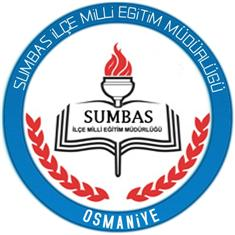 T.CSUMBAS KAYMAKAMLIĞIKÜÇÜKÇINAR  İLKOKULU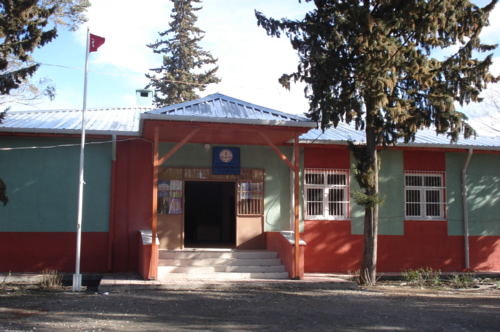 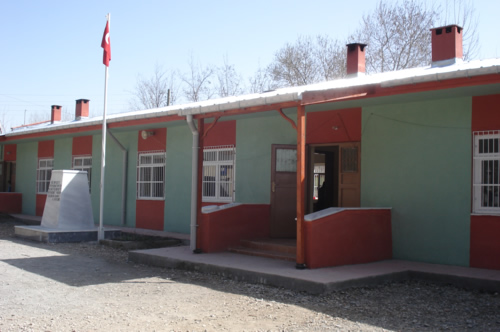 STRATEJİK PLANI2015 – 2019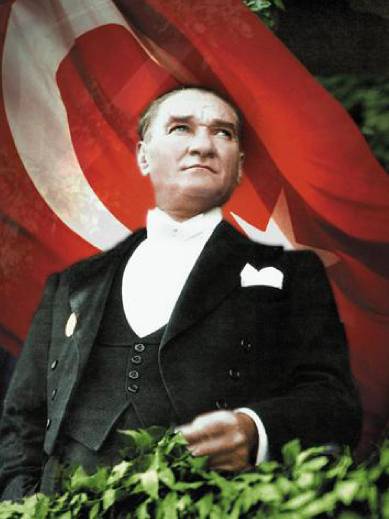 “En mühim ve feyizli vazifelerimiz millî eğitim işleridir. Millî eğitim işlerinde mutlaka muzaffer olmak lazımdır. Bir milletin hakikî kurtuluşu ancak bu suretle olur. Eğitimdir ki bir milleti ya özgür, bağımsız, şanlı ve yüce bir toplum halinde yaşatır ya da onu köleliğe ve yoksulluğa iter.”Mustafa Kemal ATATÜRK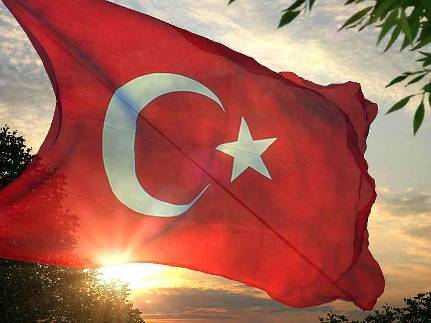   İSTİKLAL MARŞIKorkma, sönmez bu şafaklarda yüzen al sancak; 
Sönmeden yurdumun üstünde tüten en son ocak. 
O benim milletimin yıldızıdır, parlayacak; 
O benimdir, o benim milletimindir ancak. 

Çatma, kurban olayım, çehreni ey nazlı hilâl! 
Kahraman ırkıma bir gül! Ne bu şiddet, bu celâl? 
Sana olmaz dökülen kanlarımız sonra helâl... 
Hakkıdır, Hakk’a tapan, milletimin istiklâl! 

Ben ezelden beridir hür yaşadım, hür yaşarım. 
Hangi çılgın bana zincir vuracakmış? Şaşarım! 
Kükremiş sel gibiyim, bendimi çiğner, aşarım. 
Yırtarım dağları, enginlere sığmam, taşarım. 

Garbın afakını sarmışsa çelik zırhlı duvar, 
Benim iman dolu göğsüm gibi serhaddım var. 
Ulusun, korkma! Nasıl böyle bir imanı boğar, 
“Medeniyet!” dediğin tek dişi kalmış canavar? 

Arkadaş! Yurduma alçakları uğratma, sakın. 
Siper et gövdeni, dursun bu hayâsızca akın. 
Doğacaktır sana va’dettiği günler Hakk’ın... 
Kim bilir, belki yarın, belki yarından da yakın. 

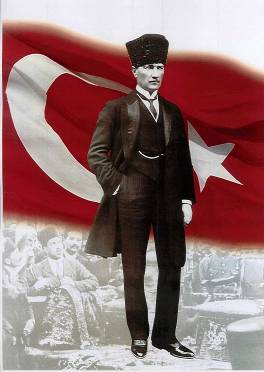 ATATÜRK'ÜN GENÇLİĞE HİTABESİ        Ey Türk gençliği! Birinci vazifen, Türk istiklâlini, Türk cumhuriyetini, ilelebet, muhafaza ve müdafaa etmektir.        Mevcudiyetinin ve istikbalinin yegâne temeli budur. Bu temel, senin, en kıymetli hazinendir. İstikbalde dahi, seni, bu hazineden, mahrum etmek isteyecek, dâhilî ve haricî, bedhahların olacaktır. Bir gün, istiklâl ve cumhuriyeti müdafaa mecburiyetine düşersen, vazifeye atılmak için, içinde bulunacağın vaziyetin imkân ve şeraitini düşünmeyeceksin! Bu imkân ve şerait, çok namüsait bir mahiyette tezahür edebilir. İstiklâl ve cumhuriyetine kastedecek düşmanlar, bütün dünyada emsali görülmemiş bir galibiyetin mümessili olabilirler. Cebren ve hile ile aziz vatanın, bütün kaleleri zapt edilmiş, bütün tersanelerine girilmiş, bütün orduları dağıtılmış ve memleketin her köşesi bilfiil işgal edilmiş olabilir. Bütün bu şeraitten daha elim ve daha vahim olmak üzere, memleketin dâhilinde, iktidara sahip olanlar gaflet ve dalâlet ve hatta hıyanet içinde bulunabilirler. Hatta bu iktidar sahipleri şahsî menfaatlerini, müstevlilerin siyasî emelleriyle tevhit edebilirler. Millet, fakr u zaruret içinde harap ve bîtap düşmüş olabilir.         Ey Türk istikbalinin evlâdı! İşte, bu ahval ve şerait içinde dahi, vazifen; Türk istiklâl ve cumhuriyetini kurtarmaktır! Muhtaç olduğun kudret, damarlarındaki asil kanda, mevcuttur!
                                                            Mustafa Kemal ATATÜRK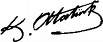 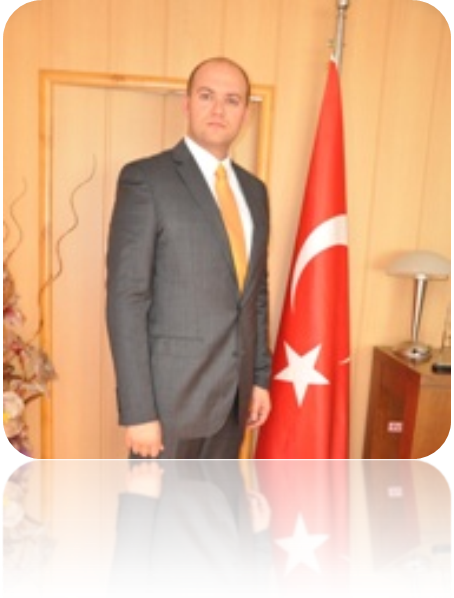                                                                     İLÇE KAYMAKAMI SUNUŞUİl Millî Eğitim Müdürlüğünün stratejik planının hazırlanmasına müteakiben 2010/14 sayılı genelge ile de kurumlarımızın ve okullarımızın stratejik plan hazırlamaları zorunlu hale gelmiştir.Herhangi bir organizasyon ya da örgüt, kendisini meydana getiren alt organların birbiriyle ve merkezi yönetimle kurduğu karmaşık iletişim ve etkileşimden oluşmaktadır. Bu organizasyon ya da kurumlar, içinde bulundukları toplumun hayati düzeyde önem arz eden ihtiyaçlarını karşılamak üzere tesis edilmişlerdir. Söz konusu ihtiyaçlar hayati olduğu kadar büyük bir kitleyi temsil ettikleri için de devasa boyutlardadır. Daha somut bir biçimde ifade edilecek olursa, yaklaşık 77 milyonluk bir nüfusa ve bu nüfus içerisinde yaklaşık 18 milyon öğrenci kitlesine sahip olan ülkemizde, millî eğitim hizmetlerinin bulunduğu kritik nokta ve sahip olduğu rol daha iyi anlaşılabilir. Millî eğitim konusunda atılacak yeni bir adımın, alınacak yeni bir kararın, sistemde gerçekleştirilecek bir değişikliğin en başta 18 milyonluk öğrenci kitlesini, hemen akabinde, eğitimin bir diğer bileşeni olan anne-babaları göz önünde bulundurduğumuzda, 30 milyon yurttaşı etkileyeceği aşikârdır. Basit bir hesapla millî eğitim organizasyonu, ülkemiz nüfusunun yaklaşık 3/4’üne hitap etmektedir. Millî eğitim hizmetlerinin rolünü daha da kritik ve zor bir hale getiren bir diğer husus da yukarıda bahsettiğimiz hedef kitlenin en önemli özelliğinin sürekli değişiyor olmasıdır. Ümit ediyorum ki, ancak sizlerin gayreti sonucu belirlenen hedeflere ulaşabiliriz. Ülkenin sosyal ve ekonomik gelişimine temel oluşturan eğitimin en önemli hizmetlerden biri olduğu anlayışıyla hazırlanan stratejik planımızda belirlediğimiz misyon, vizyon, amaçlar ve hedefler doğrultusunda yürütülecek çalışmalarda başarılar dilerim.                                                                                                   Bedir DEVECİ                                                                                                      Kaymakam 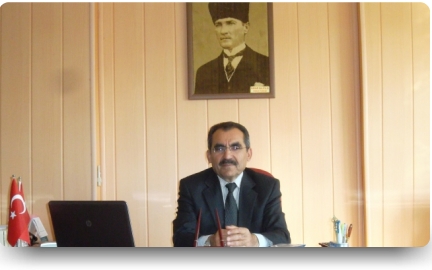                                                         İLÇE MİLLİ EĞİTİM MÜDÜRÜ SUNUŞU	Geçmişten günümüze gelirken var olan yaratıcılığın getirdiği teknolojik ve sosyal anlamda gelişmişliğin ulaştığı hız, artık kaçınılmazları da önümüze sererek kendini göstermektedir. Güçlü ekonomik ve sosyal yapı, güçlü bir ülke olmanın ve tüm değişikliklerde dimdik ayakta durabilmenin kaçınılmazlığı da oldukça büyük önem taşımaktadır. Gelişen ve sürekliliği izlenebilen, bilgi ve planlama temellerine dayanan güçlü bir yaşam standardı ve ekonomik yapı; stratejik amaçlar, hedefler ve planlanmış zaman diliminde gerçekleşecek uygulama faaliyetleri ile (STRATEJİK PLAN) oluşabilmektedir.           Ölçülebilir hedefler saptamak, performansları önceden belirlenmiş olan göstergeler doğrultusunda ölçmek ve bu sürecin izleme ve değerlendirmesini yapmak amacıyla stratejik plan hazırlamalarını yasalaştıran 5018 Sayılı Kamu Mali Yönetimi ve Kontrol Kanunu yürürlüğe girmiştir. Vizyonumuzu, misyonumuzu, amaçlarımızı belirleyip ekiplerinizi kurarak ülkenin sosyal, ekonomik gelişimine destek olmalıyız. Öğrenci, öğretmen, veli ve sivil toplum kuruluşları ile işbirliğine giderek, katılımcılığı sağlayarak, şeffaflık ilkesine özen göstererek planlama yaparak gerçekçi bilgileri aktararak, değişime plan hazırlayarak hesap verme sorumluluğunu yerine getirerek hedeflerimize ulaşmalıyız.  Rekabet ortamında var olmak için çağdaş yönetim yaklaşımlarını benimsemek zorunda olduğumuz bir gerçektir.Stratejik plan ile çevre analizini de kapsayacak şekilde, İlçe Milli Eğitim Müdürlüğümüzü idari anlamda durumu belirlenerek 2015-2019 yıllarına ait misyon, vizyon, stratejik amaç ve hedeflerinin ele alındığı bir gelecek projeksiyonu çizilmiştir. Planın hazırlanmasında emeği geçen personelimize ve ilgili birimlerimize, planın uygulama aşamasında kaliteli ve doğru bilginin üretilmesi ve çevresel etkinliğinin sağlanmasında, çağdaş ve evrensel değerler doğrultusunda bütünleşerek çalışacak tüm idari, öğretmen ve diğer personelimize teşekkür ediyor, başarılar diliyorum                                                                                                                      Ali SERT                                                                                                         İlçe Milli Eğitim Müdürü.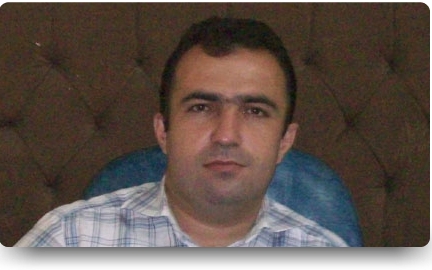                                                     Okul Müdürünün SunuşuBaşarı, hiçbir zaman tesadüflerin sonucunda ortaya çıkmaz. Başarı varsa planlama vardır. Planlama, belirlenmiş hedeflere ulaşmak için yapılması gereken işlerin saptanması, izlenecek yolların seçilmesi ve uygulayacak kişilerin önceden belirlenmesidir. Bu özelliği ile planlama, geleceğe bakma ve olası seçenekleri saptama sürecidir. Planlama sahip olunan sınırlı kaynakların en verimli kullanımını sağlamaya yönelik bir süreç olarak da ifade edilebilir.Dünyadaki sürekli ve hızlı değişimin getirdiği gelişmeler aynı anda ülkemize dolayısıyla çevremizde kendini göstermektedir. Sürekli ve hızlı değişimin kurumlar üzerinde oluşturduğu baskı kurumların stratejik planlama yapmasını zorunlu kılmaktadır. Bu gerçekten hareketle okulumuzun temel hedeflerinin ve kalite politikasının kesin biçimde belirlenmesi sağlayacağına inandığımız 2015-2019 Stratejik Planı hazırlanmıştır. Küçükçınar İlkokulu 1928 yılında açılan Cumhuriyet’in ilk okullarından, Çukurova’da açılan ilk okul olma özelliği taşımaktadır.Okulumuzdan mezun ettiğimiz öğrencilerimizin Küçükçınar Ortaokulu’nda 2015 yılında 3 öğrencinin Fen Lisesi ve 11 öğrencinin bursluluk kazanmaları planlamanın ve verimli çalışmanın sonucudur. Küçükçınar İlkokulu inanıyorum ki bu planlı dönemde çevresinde adından söz ettiren ve yaptıklarıyla çevresine örnek bir okul olacaktır. 2015-2019 Stratejik planımızın hazırlanmasında ve emeği geçen tüm paydaşlarımıza her alanda destek veren eğitim çalışanlarımıza, milli eğitim personelimize, yöneticilerimize ve planın hazırlanmasında emeği geçen Strateji Geliştirme Ekibine teşekkür ediyorum.Oğuz KOCA	Okul Müdürü          KÜÇÜKÇINAR   İLKOKULUSTRATEJİK PLAN ÜST KURULUSTRATEJİK PLANLAMA EKİBİ   15/09/2015                                                                                                                 Oğuz KOCA                                                                                                                                   Okul MüdürüKISALTMALARAB		Avrupa BirliğiARGE 	Araştırma ve Geliştirme EkibiBİLSEM	Bilim ve Sanat MerkeziBİMER 	Başbakanlık İletişim MerkeziDPT 	             Devlet Planlama TeşkilatıDYNED	Yabancı Dil ProgramıDYS	            Doküman Yönetim SistemiEBA	            Eğitim Bilişim AğıEKY		Eğitimde Kalite ve YönetimFATİH	Fırsatları Artırma ve Teknolojiyi İyileştirme HareketiGZFT 	Güçlü- Zayıf-Fırsat-TehditHBÖ	            Hayat Boyu ÖğrenmeİŞKUR	Türkiye İş KurumuMEB 	           Milli Eğitim BakanlığıMEBBİSMilli Eğitim Bakanlığı Bilişim SistemleriMEM	           Milli Eğitim MüdürlüğüPEST	           Politik-Ekonomik-Sosyal-TeknolojikPG 	           Performans GöstergesiPH	           Performans HedefleriPTT 	           Posta ve Telgraf Teşkilatı Genel MüdürlüğüRAM	           Rehberlik Araştırma MerkeziSA 	          Stratejik AmaçSGK	          Sosyal Güvenlik KurumuSH	          Stratejik HedefSHÇEKSosyal Hizmetler ve Çocuk Esirgeme KurumuSP	          Stratejik PlanSPE  	          Stratejik Plan EkibiSPKE 	          Stratejik Plan Koordinasyon EkibiTÜBİTAK Türkiye Bilimsel ve Teknolojik Araştırma KurumuTANIMLARStrateji: Strateji, kelime anlamı olarak “sevk etme, yöneltme, gönderme, götürme ve gütme.Stratejik Planlama: Bir organizasyonun ne olduğunu, ne yaptığını ve neden yaptığını şekillendiren ve ona bu konularda kılavuzluk yapan temel kararları ve eylemleri geleceğe odaklı olarak üreten sistemli çaba.Stratejik Plan Üst Kurulu: Stratejik planlama çalışmalarını takip etmek ve ekiplerden bilgi alarak çalışmaları yönlendirmek üzere kurulan kurul.Stratejik Plan Ekibi: Stratejik planlama çalışmalarını doğrudan yürütmesi beklenen ve üst kurula belirli dönemlerde raporlar sunarak, kurulun önerileri doğrultusunda çalışmaları yürüten ekipler.SWOT Analizi:  Bir projede ya da bir ticari girişimde kurumun, tekniğin, sürecin, durumun veya kişinin güçlü ve zayıf  yönlerini belirlemekte, iç ve dış çevreden kaynaklanan fırsat  ve tehditleri saptamak için kullanılan stratejik bir teknik.Misyon: Yönetim açısından örgütü benzer örgütlerden ayırt etmeye yarayacak uzun dönemli görev.Vizyon: Görünüm, ileri görüş, kuruluşun ideal geleceği.Temel Değerler: Kuruluşun kurumsal ilkeleri ve davranış kuralları ile yönetim biçimi.Performans Göstergesi: Kamu idarelerince performans hedeflerine ulaşılıp ulaşılmadığını ya da ne kadar ulaşıldığını ölçmek, izlemek ve değerlendirmek için kullanılan ve sayısal olarak ifade edilen araçlar.Stratejik Amaç: Belirli bir sürede kurumun ulaşmayı hedeflediği sonuç.Stratejik Hedef: Amaçların gerçekleştirilebilmesine yönelik spesifik ve ölçülebilir alt amaçlar.Tedbir: Stratejik plan yönetimi anlayışına göre alınması gereken önlem.Değerlendirme: Uygulama sonuçlarının amaç ve hedeflere kıyasla ölçülmesi ve söz konusu amaç ve hedeflerin tutarlılık ve uygunluğunun analizi.Okulöncesi Eğitim: Okul öncesi eğitim; isteğe bağlı olarak zorunlu ilköğretim çağına gelmemiş, 3-5 yaş grubundaki çocukların eğitimini kapsar. e-Okul: Millî Eğitim Bakanlığına bağlı okul/kurumlarda eğitim, öğretim ve yönetimle ilgili iş ve işlemlerin mevzuatına uygun olarak elektronik ortamda yürütüldüğü ve bilgilerin muhafaza edildiği sistem.Şube: Okulun aynı düzeydeki sınıflarından her hangi birisi.Ders Yılı: Derslerin başladığı tarihten, derslerin kesildiği tarihe kadar geçen süredir.Ana sınıfı: 60-66 ay çocuklarının eğitimi amacıyla örgün eğitim kurumları bünyesinde açılan sınıf.Rehberlik Araştırma Merkezi: Rehberlik ve psikolojik danışma hizmetlerini sunan ve koordinesini sağlayan, özel eğitime ihtiyacı olan bireylerin eğitsel değerlendirme ve tanılama işlemlerini yaparak uygun eğitim ortamı ile programlara yönlendiren merkez.Bilim ve Sanat Merkezi: Okul öncesi, ilköğretim ve ortaöğretim kurumlarına devam eden üstün veya özel yetenekli öğrencilerin örgün eğitim kurumlarındaki eğitimlerini aksatmayacak şekilde bireysel yeteneklerinin bilincinde olmalarını ve kapasitelerini geliştirerek en üst düzeyde kullanmalarını sağlamak amacıyla açılmış olan bağımsız özel eğitim kurumu.     GİRİŞPlanlama, önceden belirlenmiş amaçları gerçekleştirmek için yapılması gereken işlerin saptanması ve izlenecek yolların seçilmesidir. Bu özelliği ile planlama, geleceğe bakma ve olası seçenekleri saptama sürecidir. Planlama sahip olunan sınırlı kaynakların en rasyonel kullanımını sağlamaya yönelik bir süreç olarak da ifade edilebilir.Oluşturulan ekip üyeleriyle yapılan stratejik planlama bilgilendirme toplantısında Stratejik Planla ilgili düzeyleri sorularak eksik alanları ortaya konulmuştur. Özellikle stratejik planlama kavramlarına ve süreç konularında eksikleri tespit edilmiştir. Stratejik planlama çalışma grubu öncelikle planlama çalışmalarında kendilerine yol gösterecek bilgi eksikliğini gidermek amacıyla eğitim faaliyetleri organize edilmiştir.Okulumuzun 2015-2019 yılları için stratejilerini belirlemek üzere tüm ekibinin destek ve katkılarıyla hazırlanmış olan bu stratejik planın okulumuzu daha ilerilere götüreceğine inanıyoruz. Stratejik planın hazırlanma sürecinde destek ve ilgilerinin esirgemeyen tüm personelimize teşekkür eder, planın uygulanma sürecinde görev alacak tüm birimlere ve personelimize başarılar dileriz.Küçükçınar İlkokulu Stratejik Plan Ekibi BÖLÜM 1:BİRİNCİ  BÖLÜMKÜÇÜKÇINAR  İLKOKULU STRATEJİK  PLANLAMA  SÜRECİStratejik Planlama ÇalışmalarıOkulumuzun Stratejik Planına (2015-2019) Stratejik Plan Üst Kurulu ve Stratejik Planlama Ekibi tarafından, Okulumuzun toplantı salonunda, çalışma ve yol haritası belirlendikten sonra taslak oluşturularak başlanmıştır. Stratejik Planlama Çalışmaları kapsamında okul personelimiz içerisinden “Stratejik Plan Üst Kurulu” ve “Stratejik Planlama Ekibi” kurulmuştur. Önceden hazırlanan anket formlarında yer alan sorular katılımcılara yöneltilmiş ve elde edilen veriler birleştirilerek paydaş görüşleri oluşturulmuştur. Bu bilgilendirme ve değerlendirme toplantılarında yapılan anketler ve hedef kitleye yöneltilen sorularla mevcut durum ile ilgili veriler toplanmıştır.Stratejik planlama konusunda 2014 yılı Şubat ayında İl Milli Eğitim Müdürlüğü Ar-Ge Birimi tarafından gerçekleştirilen seminerlerle okul müdürü, müdür yardımcısı, öğretmenler olmak üzere paydaş katılımı sağlanmıştır. Seminerde Stratejik Plan hazırlama yasal nedenleri ve amaçları hakkındaki bilgilendirme, stratejik plan öğeleri ve planlama aşamalarına ilişkin konularda bilgiler alınmıştır.Küçükçınarİlkokulu Müdürlüğü Stratejik Planlama Hazırlık SüreciOkulumuzun Stratejik Planına (2015-2019) Stratejik Plan Üst Kurulu ve Stratejik Planlama Ekibi tarafından, Okulumuzun toplantı salonunda, çalışma ve yol haritası belirlendikten sonra taslak oluşturularak başlanmıştır. Stratejik Planlama Çalışmaları kapsamında okul personelimiz içerisinden “Stratejik Plan Üst Kurulu” ve “Stratejik Planlama Ekibi” kurulmuştur. Önceden hazırlanan anket formlarında yer alan sorular katılımcılara yöneltilmiş ve elde edilen veriler birleştirilerek paydaş görüşleri oluşturulmuştur. Bu bilgilendirme ve değerlendirme toplantılarında yapılan anketler ve hedef kitleye yöneltilen sorularla mevcut durum ile ilgili veriler toplanmıştır.Küçükçınarİlkokulu Müdürlüğü stratejik planı,Kamu İdareleri İçin Stratejik Plan Hazırlama Kılavuzu ile MEB 2010-2014 Stratejik Planı yer alan model esas alınarak hazırlanmıştır.MEB 16/09/2013 tarihli ve 2013/26 sayılı Stratejik Planlama Genelgesi ve Eki Hazırlık Programı kapsamındaKüçükçınarİlkokulu Müdürlüğü stratejik planıII. Dönem olan 2015-2019 Stratejik Plan hazırlama çalışmalarına başlamıştır. 1.1Küçükçınarİlkokulu Müdürlüğü Stratejik Planlama SüreciKüçükçınarİlkokulu Müdürlüğümüz ilgili genelge ile Bakanlığımızın belirttiği takvim dâhilinde 2015-2019 Stratejik Planlama çalışmalarına başlamıştır. Çalışmalar,  Stratejik Planlama Ekibi rehberliğinde tüm birimlerin katılımıyla yürütülmüştür. Müdürlüğümüzde Stratejik Planlama hazırlıkları kapsamında gerçekleştirilen faaliyetler aşağıda belirtilmiştir.2013/26 sayılı genelge doğrultusundaKüçükçınarİlkokulu Stratejik Plan Üst Kurulu  ve Küçükçınarİlkokulu Stratejik Plan Ekibi, oluşturulmuştur.Küçükçınarİlkokulu Stratejik Plan üst kuruluna yönelik bilgilendirme toplantısı yapılmıştır.Küçükçınarİlkokulu Stratejik Plan ekibine yönelik olarak üst düzey bilgilendirme toplantısı yapılmıştırOkulumuz personellerine yönelik Stratejik Planlama bilgilendirme toplantıları yapılmıştır.Okulumuz yönetici ve çalışanları ile paylaşım toplantıları yapılmıştır. Müdürlüğümüz web sayfasında stratejik planlama ile ilgi bilgi, doküman ve örnek uygulamaların paylaşılacağı bölüm eklenmiştir. Durum analizi çalışmaları Millî Eğitim Bakanlığı İl takvimine göre hazırlanarak raporlanmıştır.Durum analizinden elde edilen veriler ve Bakanlığımızın stratejik plan taslağından yola çıkarak stratejik amaç ve hedefler oluşturulmuş, bu hedeflere ait performans göstergeleri belirlenmiştir.Stratejik planda yer alan amaç ve hedefleri gerçekleştirmek üzere TOWS metoduyla strateji ve politikalar belirlenmiş, tüm paydaşlardan faaliyet planları alınarak performans programı hazırlanmıştır.Müdürlüğümüz stratejik planının onayı alınıp uygulamaya geçilmesi ile beraber izleme ve değerlendirme faaliyetleri de başlayacaktır.  İzleme değerlendirme ise altı aylık ve yıllık olmak üzere senede iki defa gerçekleştirilecektir.1.2.Stratejik Planın Hukuki DayanaklarıStratejik planlamayı tüm kamu kurumları için yasal zorunluluk haline getiren düzenleme 10.12.2003 tarihinde çıkartılan 5018 sayılı Kamu Mali Yönetimi ve Kontrol Kanunu’dur. Kanunda yer alan stratejik planlamaya ilişkin hükümler 01/01/2005 tarihinde yürürlüğe girmiştir. Bu kanunun 3. maddesine göre stratejik plan; “kamu idarelerinin orta ve uzun vadeli amaçlarını, temel ilke ve politikalarını, hedef ve önceliklerini, performans ölçütlerini, bunlara ulaşmak için izlenecek yöntemler ile kaynak dağılımlarını içeren plandır.” Kanunun 9. maddesi ise stratejik planların tüm kamu kurumları için bir zorunluluk haline geldiğini açıklamaktadır. Bu madde de “Kamu idareleri; kalkınma planları, programlar, ilgili mevzuat ve benimsedikleri temel ilkeler çerçevesinde geleceğe ilişkin misyon ve vizyonlarını oluşturmak, stratejik amaçlar ve ölçülebilir hedefler saptamak, performanslarını önceden belirlenmiş olan göstergeler doğrultusunda ölçmek ve bu sürecin izleme ve değerlendirmesini yapmak amacıyla katılımcı yöntemlerle stratejik plan hazırlarlar” denilmektedir.5018 sayılı Kamu Mali Yönetimi ve Kontrol Kanunu ve söz konusu kanunun 9. maddesi ile kamu idarelerinin stratejik plan hazırlamaları, belirlenmiş takvim ile zorunlu kılınmıştır. MEB 16/09/2013 tarihli ve 2013/26 sayılı Stratejik Planlama Genelgesi kapsamında Küçükçınarİlkokulu Müdürlüğü 2015-2019 Stratejik Planlama hazırlama çalışmalarına başlamıştır. 1.3.Hazırlık ÇalışmalarıKüçükçınarİlkokulu Müdürlüğü stratejik planlama çalışmalarında; Osmaniye İl MEM 2015-2019 Stratejik Planı ile Kamu İdareleri İçin stratejik Planlama Kılavuzunda yer alan model esas alınmıştır.Okulumuzun Stratejik Planına (2015-2019) Stratejik Plan Üst Kurulu ve Stratejik Planlama Ekibi tarafından,Okulumuzun Müdürü başkanlığında yapılan toplantıdan sonra başlanmıştır.Stratejik Planlama Çalışmaları kapsamında okulumuzda Okul Müdürü,Öğretmenler,Okul Aile Birliği Başkanı ve Gönüllü velilerde bu sürece dahil olmuş ve “Stratejik Plan Üst Kurulu” ve “Stratejik Planlama Ekibi” kurulmuştur. Hazırlanan anket formlarında yer alan sorular katılımcılara yöneltilmiş ve elde edilen veriler birleştirilerek paydaş görüşleri oluşturulmuştur. Bu bilgilendirme ve değerlendirme toplantılarında yapılan anketler ve hedef kitleye yöneltilen sorularla mevcut durum ile ilgili veriler toplanmıştırKüçükçınarİlkokulu Müdürlüğü, iyi bir plan hazırlamak ve iyi bir süreç yönetimi sağlamakiçin Stratejik Plan Ekibi Stratejik Planlama hazırlığını beş aşamada ele almıştır.Planlama çalışmalarının sahiplenilmesiOrganizasyonun oluşturulmasıİhtiyaçların tespitiİş planının oluşturulmasıHazırlık programının yapılması1.4.Planın SahiplenilmesiBütün kurumçalışanlarına 2015-2019 Stratejik Planlama çalışmalarının başladığı resmi yazı ile duyurulmuş ve toplantılar yapılmıştır. Bu amaçla Kurumumuz yöneticileri ve çalışanları ile çeşitli dönemlerde toplantılar yapılmıştır. Toplantılar bu süreçte izlenecek yol haritalarının tespitinde oldukça yararlı olmuştur.1.5.Planlama Sürecinin OrganizasyonuHazırlık sürecininen önemliaşamalarından biriside stratejik planlamayı yönetecek ekiplerin oluşturulmasıdır. Stratejik planlamanın kuruluştaki farklı özellikteki kişiler tarafından yürütülmesi ekiplerin birlikte çalışmasını kolaylaştırır ve başarıyı beraberinde getirir. Özellikle ‘ekip ruhu’ oluşturmaya yönelik faaliyetler planlanmış ve uygulanmıştır. Bu çalışmaların ilk adımı olarak planlama çalışmalarında koordinasyon, süreç yönetimi ve karar verme organı olarak çalışacak üyeler ve üstlenecekleri görevler belirlenmiştir.1.6.İhtiyaçların TespitiEkip üyeleriyle stratejik planlama bilgilendirme toplantısı yapılmıştır. Stratejik planla ilgili düzeyleri sorularak eksik alanları ortaya konulmuştur. Özellikle stratejik planlama kavramları ve süreç konularında eksikleri gidermek için ilçede düzenlenen çalışmalara katılmıştır. Daha önce bu çalışmalara katılmamış üyelere de Okulumuzda bilgilendirme toplantıları yapılmıştır. 5018 sayılı Kamu Malî Yönetimi ve Kontrol KanunuMEB 2015 – 2019 Stratejik Plan Hazırlık ProgramıBu kapsamda; kurum bünyesinde bulunan özelliklede çalışma grubunun içinde yer alan kişilere ARGE Proje Ekibi ’nin hazırladığı projeyle, ‘Stratejik Plan Hazırlama’ eğitimi verilmiştir. MEB’in stratejik planla ilgili düzenleyeceği hizmetiçi faaliyetler çıkartılarak, özellikle Okulumuz Strateji Plan Üst Ekibi başta olmak üzere çalışma grubunda bulunan personelin uygun hizmetiçi programlarına katılımı sağlanmıştır. 1.7.Zaman PlanıStratejik Plan Hazırlama TakvimiTablo 1:Stratejik Plan Hazırlama Takvimi 1.8.Hazırlık ProgramıStratejik Plan Hazırlama Programı,Küçükçınarİlkokulu Müdürlüğü Stratejik Plan Modeli, SP iş akış şeması ve iş takvimine uygun olarak tamamlanmıştır. Öz değerlendirme ve çevre değerlendirmeyi esas alan bir stratejik yaklaşımı benimsenmiştir.Stratejik Planlama Sürecinin en belirgin özelliği kurumsal misyon ve vizyona dayalı bir süreç olmasıdır. Sürecin temel unsurlarından birisi de (G) güçlü ve (Z) zayıf yönler ile (F) fırsat ve  (T) tehditlerin yani kurumsal değerlendirme olan öz değerlendirme ve çevre değerlendirmesine dayanmasıdır.Kurumsal değerlendirme çalışmalarında, öz değerlendirme çalışmaları ile kurumun mevcut durumunu, çevre değerlendirme çalışmaları ile kurumu etkileyen dış faktörlerin tespiti ve bunları dikkate alarak kendine özgü stratejiler ve hedefler belirlemesi öngörülmektedir. Kurumun hedefleri doğrultusunda belirlenmiş olan birim ve alt birim hedefleri ile faaliyetler/projelerin tüm aşamalarda hazırlanacak olan “Uygulama Planları” ile ilgili birimlerde çalışan bireylerin hedeflerine dönüştürülerek, hedeflerin gerçekleştirilmesi, izlenmesi yani hedeflere hangi oranda ulaşıldığını gösteren “Performans Göstergelerinin” belirlenmesini ve bunların periyodik olarak izlenerek iyileştirmesi sağlanacaktır. Her eylem planında ilgili hedefin gerçekleştirilmesine yönelik olan faaliyetlerin neler olduğu, kimin sorumluluğunda faaliyetlerin gerçekleştirileceği ve her faaliyetin başlama ve bitiş zamanları açık olarak belirtilecektir.2.Stratejik Plan Modeli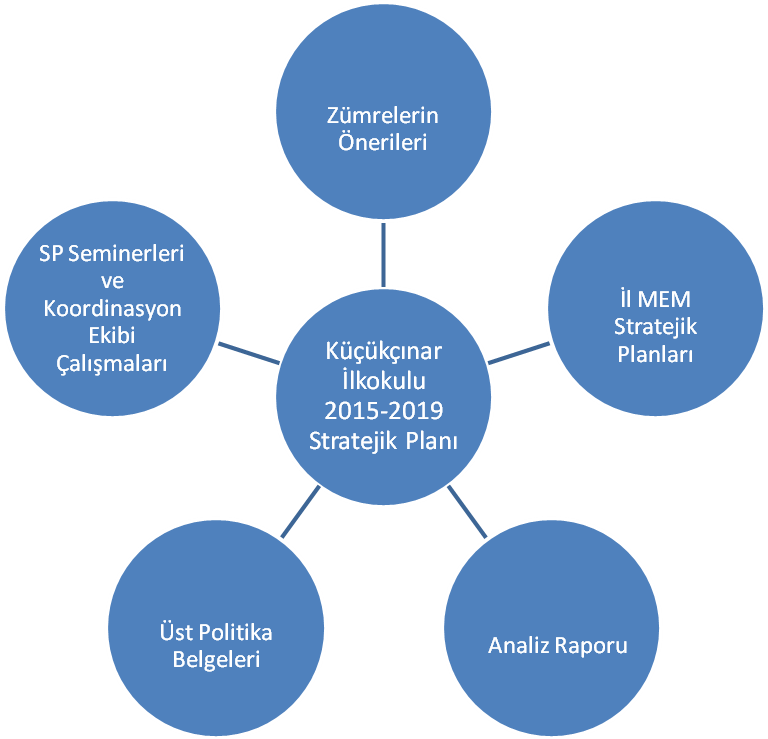 Şekil1:StratejikPlanModeliBÖLÜM 22.DURUM ANALİZİ Stratejik planlama sürecinin ilk adımı olan durum analizi, kuruluşun “neredeyiz?” sorusuna cevap verir. Bu bölümde kuruluşun içsel olarak güçlü ve zayıf yönleri ile dışsal etkenlerden kaynaklanan fırsatlar ve tehditler belirlenmiştir.Kuruluşun kontrol edebildiği etkenler ile kontrolü dışında olan ve belirsizlik oluşturan etkenlerin analizi yapılarak planlama sürecinin önemli bir parçasını oluşturulmuştur.  Ayrıca kurumdan etkilenen ve etkileyen tarafların analizi yapılarak paydaş listesi çıkarılmıştır. Durum analizi stratejik planlama sürecinin diğer aşamalarına temel teşkil eder.Yaratıcı ve daha çok öğrenmeye açık bir durum analizi sorunun niteliği ve etkileri açısından önemli rol oynadığı düşüncesi stratejik planlama ekibini geniş kapsamlı analiz yapmaya sevk etmiştirTARİHi GELİŞİMOkulumuz 1928 yılında İlkokul olarak eğitim ve öğretime başlamış. 1977 yılında İlkokula ek bina yapılınca eski İlkokul binası Ortaokul olarak faaliyete geçmiştir.1988 yılında  Ortaokul için 7dönümlük bir başka arsa tahsis edilmiş, üç derslik, bir arşiv, iki yönetici odası, iki tuvaletli Ortaokul binası yapılarak eski İlkokul binasında eğitim ve öğretime   devam eden Ortaokul yeni binasına taşınmıştır. Eski İlkokul binası ise depo olarak kullanılmıştır.
         1997 yılına kadar ayrı binalarda eğitim ve öğretim faaliyetini yürütürken 1997 yılında çıkan 4306 sayılı ilköğretim yasası ile iki  okul birleştirilerek  Küçükçınar İlköğretim Okulu adını almış ve okulumuz sekiz yıllık eğitim uygulaması nedeniyle  taşıma merkezli okul olarak seçilmiştir.Okulumuz 4+4 eğitim uygulaması nedeniyle 18/07/2014 tarihinden itibaren ilkokul ve ortaokul ayrı kurumlar olarak eğitim-öğretim faaliyetine devam etmektedir.                                                                                                                                                                 Okulumuza Köseli  Köyünden, Köseli Köyü Gençaliler ve Davutlar Mahallesi  ve Yazıboyu köyünden olmak üzere toplam 62 kadar öğrenci taşınmaktadır.Okulumuzda eğitim ve öğretim faaliyetleri  tek binada ve bahçede İlkokul olarak devam etmektedir. Okulumuz I. kademe lojmanı  25.05.1999 tarih ve 520 sayılı İl Bayındırlık Müdürlüğü raporu ile yıkılmış olup enkazı kaldırılmıştır. Okulumuzun  7 dönüm bahçe alanı vardır.YASAL YÜKÜMLÜLÜKLER VE MEVZUAT ANALİZİMillî Eğitim Bakanlığının taşra teşkilatında yer alan ve taşra teşkilatındaki görevlerin yürütülmesi, devletin politikalarının valilik makamına bağlı olarak gerçekleştirilmesi müdürlüğümüzün sorumlulukları arasındadır. Müdürlüğümüz İl Milli Eğitim Müdürlüğü veİlçe Milli Eğitim Müdürlüğü Makamına karşı birinci dereceden sorumludur.Millî Eğitim Bakanlığının devlet adına üstlendiği sorumluluğun yerine getirilmesi, kanun, tüzük, yönetmelik, yönerge, genelge ve emirler doğrultusunda Millî eğitim temel ilkeleri çerçevesinde kendisine bağlı birimleri izlemek, değerlendirmek ve geliştirme yönüyle sorumlulukları kanun ve Yönetmeliklerde açıkça tanımlanmıştır.Mihat Paşa  İlkokulu Müdürlüğü’nün yasal yetki, görev ve sorumlulukları başta T.C. Anayasası olmak 14/6/1973 tarihli ve 1739 sayılı Millî Eğitim Temel Kanunu ve 25/8/2011 tarihli ve 652 sayılı Millî Eğitim Bakanlığının Teşkilât ve Görevleri Hakkında Kanun Hükmünde Kararname hükümlerine dayanılarak 18/11/2012 tarih ve 28471 sayılı Resmî Gazetede yayınlanan Yönetmeliği esaslarına göre belirlenmiştir.Öncelikle inceleme ve analizi yapılan yasa, kanun, Kanun hükmümde kararname, mevzuat, yönetmelik, genelge ve yönergeler;T.C. Anayasası1739 Sayılı Milli Eğitim Temel Kanunu652 Sayılı Milli Eğitim Bakanlığının Teşkilat ve Görevleri Hakkındaki Kanun Hükmünde Kararname222 Sayılı Milli Eğitim Temel Kanunu (Kabul No: 5.1.1961, RG: 12.01.1961 / 10705 ‐ Son Ek ve Değişiklikler: Kanun No: 12.11.2003/ 5002, RG:21.11.2003 / 25296)657 Sayılı Devlet Memurları Kanunu5442 Sayılı İl İdaresi Kanunu439 Sayılı Ek Ders Kanunu4306 Sayılı Zorunlu İlköğretim ve Eğitim Kanunu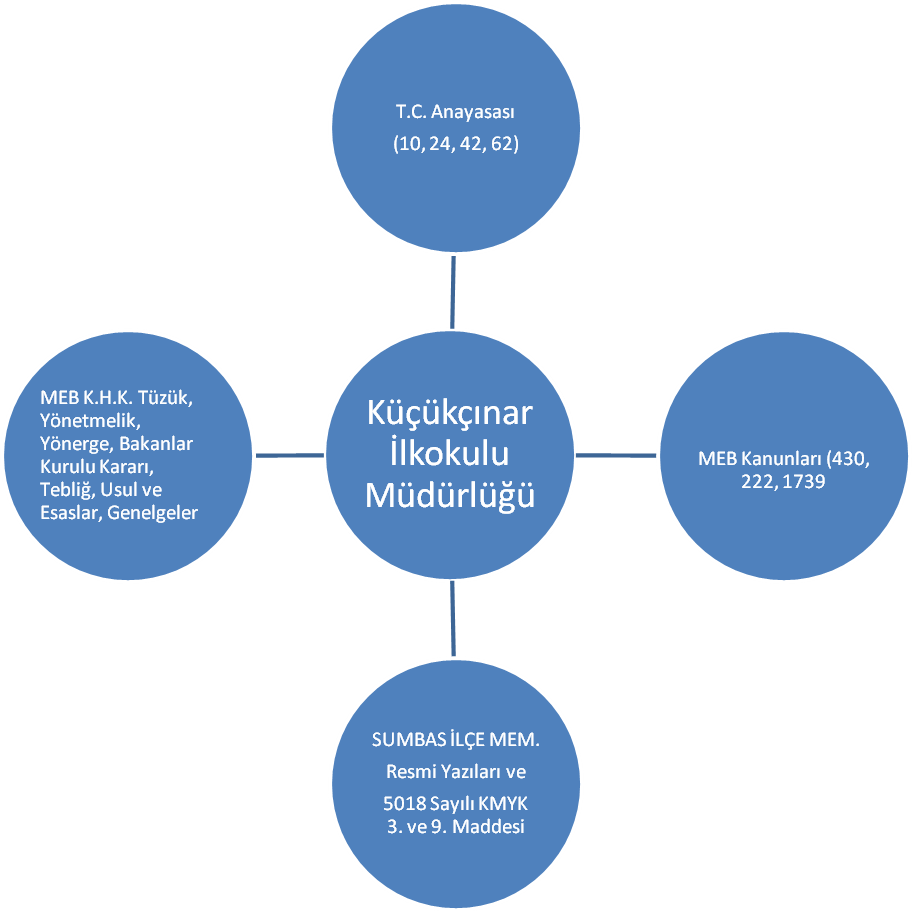 Şekil 2: Mevzuat Analiz Modeli2.3.FAALİYET ALANLARI, ÜRÜN VE HİZMETLERİlköğretim çağındaki öğrencileri bedenî, zihnî, ahlakî, manevî, sosyal ve kültürel nitelikler yönünden geliştiren bilgi ve becerilerle donatarak geleceğe hazırlayan eğitim ve öğretim programlarının uygulanması; öğretmen ve öğrencilerin eğitim ve öğretim hizmetlerinin bu çerçevede yürütmesi ve denetlemesiKüçükçınarİlkokulu Müdürlüğünün faaliyet alanları ve sunmuş olduğu hizmetler aşağıdaki başlıklarda toplanmıştır.Tablo 2. Küçükçınarİlkokulu Faaliyet Alanları.Ürün ve HizmetlerOkulumuzda öğrencilerimizin kayıt, nakil, devam-devamsızlık, not işlemleri e-okul yönetim bilgi sistemi üzerinden yapılmaktadır.	Öğretmenlerimizin özlük, derece-kademe, terfi, hizmet içi eğitim, maaş ve ek ders işlemleri İl Milli Eğitim Müdürlüğü tarafından Mebbis ve KBS sistemleri üzerinden yapılmaktadır. Okulumuzun mali işlemleri ilgili yönetmeliklere uygun olarak yapılmaktadır.  Okulumuzun bir rehber öğretmeni olması sebebiyle rehberlik hizmetleri sınıf rehber öğretmenleri ve okul Rehber Öğretmeni tarafından yapılmaktadır.	Okulumuz İl Milli Eğitim Müdürlüğümüz tarafından düzenlenen sosyal, kültürel ve sportif yarışmalara katılmaktadır. OKUL HİZMET LİSTESİÖğrenci kayıt, kabul ve devam işleri, Öğrenci başarısının değerlendirilmesi, Sınav işleri, Sınıf geçme işleri, Öğrenim veÖğrenci belgesi düzenleme işleri, Eğitim hizmetleri, Öğretim hizmetleri, Toplum hizmetleri, Kulüp çalışmaları,Sosyal, kültürel ve sportif etkinlikler, Rehberlik, Personel işleri, Öğrenci davranışlarının değerlendirilmesi, Öğrenci sağlığı ve güvenliği, Okul çevre ilişkileri yapılmaktadır.2.4.PAYDAŞANALİZİKüçükçınarİlkokulu Stratejik Planlama Ekibi olarak planımızın hazırlanması aşamasında katılımcı bir yapı oluşturmak için ilgili tarafların görüşlerinin alınması ve plana dahil edilmesi gerekli görülmüş ve bu amaçla paydaş analizi çalışması yapılmıştır. Ekibimiz tarafından iç ve dış paydaşlar belirlenmiş, bunların önceliklerinin tespiti yapılmıştır. Küçükçınarİlkokulu Müdürlüğü paydaşları, iç paydaşlar, dış paydaşlar ve yararlanıcı temelinde ayrımlandırılmış; iç /dış paydaş ve yararlanıcıları da, temel ve stratejik konumları belirtilmiştir. Bu paydaşlar, kuruma girdi sağlayan, ürün ve hizmet sunulan, iş birliği içinde olunan, faaliyetlerimizden etkilenen ve faaliyetlerimizi etkileyen kesimlerden oluşma noktasındaki önceliklerine göre de aşağıdaki gibi sınıflandırılmıştır: Paydaş analizinde aşamalar;Paydaşları tespitiPaydaşların önceliklendirilmesiPaydaşların değerlendirilmesiGörüş ve önerilerin alınmasıPaydaş görüş ve beklentileri SWOT (GZFT)Analizi Formu, Çalışan Memnuniyeti Anketi, Öğrenci Memnuniyeti Anketi, Veli Anketi Formu kullanılmaktadır. Aynı zamanda öğretmenler kurulu toplantıları, Zümre toplantıları gibi toplantılarla görüş ve beklentiler tutanakla tespit edilmekte Okulumuz bünyesinde değerlendirilmektedir.   Milli Eğitim Bakanlığı, Sumbas Kaymakamlığı, İlçe Milli Eğitim Müdürlüğü, Okullar, Yöneticiler, Öğretmenler, Öğrenciler, Okul aile birlikleri ,  İlçe Sağlık Müdürlüğü, Sendikalar, Muhtarlıklar, İlçe Tarım Müdürlüğü, AFAD İl Müdürlüğü, PAYDAŞLARIN TESPİTİPaydaş analizinin ilk aşamasında kurumumuzun paydaşlarının kimler olduğunun tespit edilebilmesi için; Kurumumuzun faaliyet ve hizmetleri ile ilgisi olanlar kimlerdir? Kurumumuzun faaliyet ve hizmetlerini yönlendirenler kimlerdir?Kurumumuzun sunduğu hizmetlerden yararlananlar kimlerdir? Kurumumuzun faaliyet ve hizmetlerden etkilenenler ile faaliyet ve hizmetlerini etkileyenler kimlerdir? Sorularına cevap aranmıştır. Paydaşların kurumla ilişkileri belirlenerek iç paydaş / dış paydaş / yararlanıcı olarak sınıflandırılması yapılmıştır.PAYDAŞLARIN ÖNCELİKLENDİRİLMESİPaydaşların önceliklendirilmesinde,  paydaşın kurumun faaliyetlerini etkileme gücü ile kurumun faaliyetlerinden etkilenme dereceleri göz önünde bulundurulmuş ve öncelik vereceğimiz paydaşlar belirlenerek paydaş listesi indirgenmiştir. Bu çalışmada paydaş önceliklendirme matrisinden yararlanılmıştır.Matris 1:Küçükçınarİlkokulu Paydaş Önceliklendirme MatrisiPAYDAŞLARIN DEĞERLENDİRİLMESİStratejik Planlama Ekibi paydaşın, kuruluşun hangi faaliyeti/hizmeti ile ilgili olduğunu ve kurumumuz ile paydaşların birbiri için taşıdıkları önem ve etkileme gücünü gösteren bir Etki/Önem matrisi ile Ürün/Hizmet matrisi hazırlanmasına karar verilmiştir. Bu matris sayesinde öncelikli paydaşlarla gerçekleştirilebilecek çalışmaları ve izlenecek politikaların niteliği gösterilmiştir. Bu matrisle etki (zayıf ve güçlü), paydaşın kurumumuz faaliyet ve hizmetlerini yönlendirme, destekleme veya olumsuz etkileme gücünü; önem ise kurumumuzun paydaşın beklenti ve taleplerinin karşılanması konusunda verdiği önceliğin belirlenmesinde kullanılmıştır. Paydaşların kurumumuz açısından etkisi ve önemine göre takip edilecek politikalar “İzle”, “Bilgilendir”, “İşbirliği yap” ve “Birlikte çalış” olarak belirlenmiştir.Matris 2: Küçükçınarİlkokulu Faaliyet Alanı Ürün / Hizmet MatrisiMatris 3:Küçükçınarİlkokulu Etki Önem MatrisiPAYDAŞ GÖRÜŞLERİN ALINMASI VE DEĞERLENDİRİLMESİStratejik Planlama ekibi öncelikle iç ve dış paydaşlardan görüş ve önerilerin nasıl alınmasına karar vermiş paydaş görüşü alma yönteminde anket, mülakat ve gözlem yöntemleri belirgin olarak ortaya çıkmıştır. Ekipte görev dağılımı yapılarak hangi paydaşla kimin nasıl ve ne zaman görüş alınacağı belirlenmiş,  paydaş görüş ve önerilerin alınmasında sistematiklik sağlanmıştır. Gerek iç gerekse dış paydaşlarımızın görüş ve önerileri sonucunda ortaya çıkan hususlar, stratejik amaçların ve hedeflerin belirlenmesi ile öncelikli stratejik alanların tespitinde büyük ölçüde bizim için belirleyici olmuştur.i.İç Paydaşlardan Verilerin Toplanması Ve DeğerlendirilmesiStratejik planlama ekibi tarafından hazırlanan ve 2015-2019 yılları arası faaliyetlerin planlanmasını içeren stratejik planlama çalışmalarında iç paydaşlarımızın Küçükçınarİlkokulunun faaliyetlerini nasıl gördüklerine ilişkin görüşlerini içeren iç paydaş anketi çalışmasına Okulumuzda 152 kişi katılmıştır. Anket, fotokopi ortamında çoğaltılarak uygulanmış ve uygulama maliyeti çok düşük olmuştur.Ayrıca toplantılarla da paydaş görüşleri alınmıştır.ii.Dış Paydaşlardan Verilerin Toplanması Ve DeğerlendirilmesiKüçükçınarİlkokulu görev faaliyetlerini sürdürürken paylaşımda bulunduğu 14 kurum ve kuruluşdış paydaş olarak belirlemiştir. Bu paydaşlara hazırlanmış olan anketler uygulanarak iç ve  dış paydaşların görüşleri alınmıştır. Anketlerin veri tabanında toplanmasından sonra veriler bilgisayar ortamına aktarılmış ve aktarılan veriler Okulumuz Rehberlik Servisi tarafından analiz edilmiştir. İç ve dış paydaş analiz sonuçlarına göre paydaşlarımızınKüçükçınarİlkokulunu nasıl gördüğü ortaya konmuş, güçlü ve zayıf yönlerimizin belirlenmesinde oldukça faydalı olmuştur. Paydaş analizinden elde edilen veriler önem dereceleri de dikkate alınarak GZFT, gelişim/sorun alanları ve geleceğe yönelim bölümlerine yansıtılmıştır.  KURUM İÇİ ANALİZ VE ÇEVRE ANALİZİKURUM İÇİ ANALİZ Kurum içi analiz çalışmasında; müdürlüğümüzün organizasyon yapısı, insan kaynakları, kurum kültürü, teknolojik düzey ve mali kaynaklar yönünden ayrıntılı olarak ele alınmıştır2.5.1.1 Örgütsel Yapı:Küçükçınar İlkokulu Müdürlüğü Teşkilat Şeması Tablo 3:Kurum örgütsel yapısı2.5.1.2.Beşeri Kaynakları Küçükçınar İlkokuluMüdürlüğü 5 personeliyle hizmet vermektedir. Yönetici ve personelin dağılımı Tablo-4’de gösterilmiştir. 1 Müdür, 4Sınıf Öğretmeni,1 Ana sınıfı öğretmenigörev yapmaktadır.Okul yönetimimiz,  insan kaynaklarına ilişkin politika,  strateji ve planların oluşturulması ve bu sürece çalışanların katılımlarını onlar da içindeyken oluşturulan misyon ve vizyonun birer yaratıcısı olduklarını hissettirerek,  olayların içerisinde yer almalarını sağlayarak,  bilgi ve düşüncelerine saygı göstererek,  dinleyerek,  önemseyerek,  bize ait olma kavramını sürekli empoze ederek sağlarlar.  Okulumuzun insan kaynakları yönetime ilişkin temel politika ve stratejileri Milli Eğitim Bakanlığının politika ve stratejisine uyumlu olarak “çalışanların yönetimi süreci” kapsamında yürütülmektedir. İnsan kaynaklarına ilişkin politika ve stratejiler okulumuzun kilit süreçleri ile uyum içerisindedir.Kanun ve yönetmeliklerde belirtilen ders saati sayısına ve norm kadro esasına göre insan kaynakları planlaması yapılmaktadır. Kaliteli ve çağdaş eğitim politikamızın amacı evrensel düşüncelere sahip, yaratıcı,  demokratik, insan haklarına saygılı, yeniliklere açık, katılımcı ve çağdaş bireyler yetiştirmektir.Okulumuz insan kaynaklarına ait bilgiler aşağıya çıkarılmıştır.2014 Yılı Kurumdaki Mevcut Yönetici Sayısı:Tablo 4:Yönetici sayısı2014  Yılı Kurumdaki Mevcut Öğretmen Sayısı:Tablo 5:Öğretmen  sayısı Tablo 6:Öğretmen yaş dağılımıTablo 7:Öğretmen hizmet süreleri 2014 Yılı Kurumdaki Mevcut Hizmetli/ Memur Sayısı:Tablo 8:Memur-Hizmetli dağılımı Tablo 9:Karşılaştırmalı öğretmen-öğrenci dağılımı Tablo 10:Öğrenci mevcut listesiTablo 11:Yıllara göre Ortalama sınıf mevcutlarıTablo 12:Sosyal alanlar ve kapasite listesiTablo 13:Sınıf tekrarı yapan öğrenci listesiPERFORMANS GÖSTERGELERİ 1* Her yıl sonunda veriler işlenerek sayısal takibi yapılacaktır.PERFORMANS GÖSTERGELERİ 2* Her yıl sonunda veriler işlenerek sayısal takibi yapılacaktırPERFORMANS GÖSTERGELERİ 3.İdari Personelin Katıldığı Hizmet-içi Eğitim Programları:Öğretmenlerin Katıldığı Hizmet-içi Programlar:Çalışanların Görev Dağılımı:Okul müdürüDers okutmakKanun, tüzük, yönetmelik, yönerge, program ve emirlere uygun olarak görevlerini yürütmeye,Okulu düzene koyarDenetler.Okulun amaçlarına uygun olarak yönetilmesinden, değerlendirilmesinden ve geliştirmesinden sorumludur.Okul müdürü, görev tanımında belirtilen diğer görevleri de yapar.Müdür YardımcılarıDers okuturMüdürün en yakın yardımcısıdır. Müdürün olmadığı zamanlarda müdüre vekâlet eder.Okulun her türlü eğitim-öğretim, yönetim, öğrenci, personel, tahakkuk, ayniyat, yazışma, eğitici etkinlikler, yatılılık, bursluluk, güvenlik, beslenme, bakım, koruma, temizlik, düzen, nöbet, halkla ilişkiler gibi işleriyle ilgili olarak okul müdürü tarafından verilen görevleri yapar.. Müdür yardımcıları, öğretmen ve öğrencilerin nöbet çizelgelerini hazırlayarak müdürün onayına sunar ve nöbet görevlerini kontrol eder.Aylık, ücret ve sosyal yardımlarla ilgili iş ve işlemleri yapar veya yapılmasını sağlar.Müdürün harcama yetkilisi olduğu durumlarda, görevlendirildiğinde gerçekleştirme görevlisi görevini yürütür.Personelin göreve başlama, görevden ayrılma, izin, hastalık ve diğer devam-devamsızlık durumlarını takip eder. Bunlarla ilgili iş ve işlemleri yürütür ve müdürü bilgilendirir..Görevlendirildiğinde, muayene-kabul komisyonu ile sayım kuruluna başkanlık eder, bu konulardaki işlemleri mevzuatına göre yürütür.Güvenlikle ilgi iş ve işlemleri ilgili mevzuat hükümlerine göre yürütür.Eğitim ve öğretimle ilgili her türlü mevzuat düzenleme ve değişikliklerini takip eder ve işlemlerin kurallara uygun yürütülmesini sağlarOkul veya kurumun bina, tesis ve araç-gerecinin düzeni, temizliği, bakımı ile kullanılabilir durumda bulundurulması ve korunmasını sağlar.Öğretmenlerİlköğretim okullarında dersler sınıf veya branş öğretmenleri tarafından okutulur.Öğretmenler, kendilerine verilen sınıfın veya şubenin derslerini, programda belirtilen esaslara göre plânlamak, okutmak, bunlarla ilgili uygulama ve deneyleri yapmak, ders dışında okulun eğitim-öğretim ve yönetim işlerine etkin bir biçimde katılmak ve bu konularda kanun, yönetmelik ve emirlerde belirtilen görevleri yerine getirmekle yükümlüdürler.Sınıf öğretmenleri, okuttukları sınıfı bir üst sınıfta da okuturlar. İlköğretim okullarının 4 üncü sınıflarında özel bilgi, beceri ve yetenek isteyen; din kültürü ve ahlâk bilgisi, yabancı dil dersleri branş öğretmenlerince okutulur. Derslerini branş öğretmeni okutan sınıf öğretmeni, bu ders saatlerinde yönetimce verilen eğitim-öğretim görevlerini yapar.Okulun bina ve tesisleri ile öğrenci mevcudu,  okul müdürlüğünce düzenlenen nöbet çizelgesine göre öğretmenlerin, normal öğretim yapan okullarda gün süresince, nöbet tutmaları sağlanır. Yönetici ve öğretmenler; Resmî Gazete, Tebliğler Dergisi, genelge ve duyurulardan elektronik ortamda yayımlananları Bakanlığın web sayfasından takip eder.Elektronik ortamda yayımlanmayanları ise okur, ilgili yeri imzalar ve uygularlar.Öğretmenler dersleri ile ilgili araç-gereç, laboratuar ve işliklerdeki eşyayı, okul kütüphanesindeki kitapları korur ve iyi kullanılmasını sağlarlar2.5.1.4.Teknolojik Düzey	Okulumuzda Milli Eğitim Bakanlığının kullanıma açtığı MEBBİS,e-Okul,EBA,TEFBİS,İKS gibi modüller okul idaresi ve personeli tarafından etkin ve verimli kullanılmaktadır.Okulumuzda Eğitim alanında yeni teknolojiler kullanılmaktadır. 13 sınıfımızda projeksiyon ve ses sistemleri bulunmaktadır.Yine Fotokopi Makinesi, yazıcılar,BT sınıfımız ve internet bağlantımız bulunmaktadır. Teknolojinin önemi ve çağdaş eğitim anlayışımızdan hareketle öğretmenlerimiz, ders ortamında bilgisayar, projeksiyon, internet vb. araç-gereçleri ihtiyaç duyduklarında kullanmaktadırlar.Ayrıca okulumuzun internet sitesi bulunmaktadır.Okulumuzda öğrenciye soru çözme, konu öğrenme ve uygulanan ölçme değerlendirme sınavlarındaki eksikliklerini görme ve telafi etme imkânı sağlanmaktadır. Sınıf seviyelerine uygun konu anlatımları görsel ve işitsel içerikli cd vb. araçlar her sınıf düzeyinde kullanılmaktadır. Okulumuzda günün şartlarına ve ekonomik koşullarına uygun olmayan araç-gereçler yenileri ile değiştirilmektedir. Bu bilgiler; öğretmenlerin yaptığı planlar aracılığı ile şube, zümre ve çeşitli toplantılarla öğretmen, veli ve öğrencilerle paylaşılmaktadır. Öğrenci ve velinin bilgiye ulaşımı; duyuru panoları, anons, birebir görüşmeler, web sayfası, e-okul , veli bilgilendirme sistemi ve toplantılar ile sağlanmaktadır. Çalışanların bilgiye erişimi ise birebir görüşmeler, internet, anons,duyurular,  panolar ve dosyalar ile gerçekleştirilmektedirOkulun Teknolojik Altyapısı: Tablo 14:Teknolojik araç listesi2.5.1.5 Mali KaynaklarGiderlerle ilgili düzenlemeler Okul Aile Birliği tarafından yapılmaktadır. Okulumuz kâr amacı gütmeyen bir kuruluştur. Okulumuz bütçesi oluşturulurken çalışanlar bilgilendirilmektedir. Toplantılarda belirlenen ihtiyaçlar okulumuz finansal kaynaklarından sağlanmaktadır. Okul Aile Birliği çalışanları, Okul Gelişim Yönetim Ekibi ve toplantılarda birlikte olunarak bilgi birikimi aktarılmaktadır. Ayrıca tüm gelir ve giderler Tefbis sistemine işlenmektedir.Bütçenin  stratejik plana dayalı olarak hazırlanması, Hizmet etkinliğinin ölçülmesine, performans göstergelerinin oluşturulmasına ve kontrol-izleme süreçlerinin etkin ve hızlı şekilde yapılması sağlanacaktır. Söz konusu amaçların gerçekleştirilmesi bir yandan kaynakların etkinlik, verimlilik ve tutumluluk ilkelerinin hayata geçirilmesine diğer yandan hesap verilebilirlik ile mali saydamlığın sağlanmasına hizmet edecektirOkul Kaynak Tablosu: 2.5.1.6. KURUM KÜLTÜRÜKurumlar içinde bulundukları çevreyle sürekli etkileşim içindedirler ve kendilerinin de içinde bulunduğu ülkenin ve toplumun kültüründen etkilenirler. Evrensel ve Millî kültür unsurlarından birebir etkilenen kurum çalışanları ve kurumla etkileşim içinde bulunan kişi, grup ve kurumlar kültüre ilişkin temel değerleri öncelikle ailede, mahallede, okulda ve diğer sosyal kurumlarda öğrenirler. Her kurumun iklimi, aynı işi yapsalar bile, yönetici ve çalışan tutumları, bakış açısı, kullanılan donanım, içinde bulunduğu çevre gibi unsurlardan dolayı farklılık gösterir. Bu farklılaşma, kurumda geçirilen zaman içerisinde kişiler arası iletişime, işlerin yapılış biçimine, üst yönetimin algılamalarına etki eder ve kurum kültürünün oluşmasına katkı sağlar. Dünyada yaşanan hızlı değişiklikler kurumla etkileşim içerisinde olan kişi, grup,  kurum ve tüm paydaşlarda yeni beklentiler ve istekler oluşmasına neden olmaktadır. Bundan dolayı verimliliğin ve etkinliğin topluma daha fazla katma değer katmak, kamu yararını en yükseğe çıkarmak günümüzde zorunluluk halini almıştır. Bu zorunluluğu gerçekleştirmenin yolu çalışanları kurum hedeflerine doğru motive etmek, onlarda kuruma bağlılık ve aidiyet duygusu oluşturarak kurum amaçlarıyla bireyin amaçlarını örtüştürmekten geçer. Çünkü kurum bağlılığı yüksek olan çalışanların, kurum amaçlarını daha çok benimseyeceği ve bu amaçlar doğrultusunda çabalarını daha da yoğunlaştıracağı beklenir. Bu bakımdan, kurum kültürüyle kuruma bağlılık arasındaki ilişkiyi ortaya koymak, ya da hangi kültürel özelliklerin kuruma bağlılıkla ilişkisi olduğunu belirlemek yöneticilere etkin kurum yönetimi konusunda yol gösterici olacaktır.Köklü bir kurum kültürüne sahip olan okulumuzda internet, panolar, iç yazışmalar (Müdürlük tarafından gönderilen resmi yazılar ve iç iletişim formları), telefon görüşmeleri ve toplantılar yoluyla iç iletişim sağlanmaktadır.  Okulumuzda, Yöneticiler her hafta en az bir kez toplanarak fikir alış verişinde bulunurlar. Yine öğretmenlerle her dönemin başında ve sonunda değerlendirme amaçlı toplantılar yapmaktadır. Ayrıca gerekli görülen durumda da toplantılar düzenlenmektedir. Bununla birlikte, Yöneticilerimiz sürekli çalışanlarla iletişim halindedir.Küçükçınarİlkokulu Müdürlüğü’nde karar alma süreci;  Yönetmelikler ve diğer ilgili mevzuat doğrultusunda gerçekleşmektedir.Küçükçınarİlkokulu Müdürlüğü’nde tüm Müdür Yardımcıları yetkilendirilmiştir ve görev tanımları doğrultusunda karar verebilme yetkisine sahip Küçükçınar İlkokulu Müdürü kurumla ilgili olarak alınacak kararlarda ilgili tarafların görüşlerini alarak, çalışanlar ile birlikte karar vermektedir. Müdürlüğümüzde karar alma sürecinde katılımcılık, temel bir ilke olarak belirlenmiştir.2.5.3.ÇEVRE ANALİZİKüçükçınarİlkokulu’ nun çevre analizinde; kuruluşu etkileyebilecek dışsal değişimler, eğilimler değerlendirilmeye ve politik, ekonomik, sosyal ve teknolojik faktörler incelenmiş ve belirlenmeye çalışılmıştır.Okulun dış çevresinin iyi analiz edilmesiyle fırsatlar avantaja çevirebilir, tehditler en aza indirilebilir. Kurumu bir şekilde etkileyen dış çevre faktörleri, organizasyonun kontrolü ve etkisi dışındadır; ancak ürün geliştirme, iş planları, stratejik planlar ortaya koyma aşamasında bilinmesi ya da tahmin edilmesi çok önemlidir. Bu inceleme ve tahmin işlemleri için de PEST analizi, çok önemli bir analiz aracı olarak karşımıza çıkmaktadır.2.5.4.  PEST (Politik, Ekonomik, Sosyo-Kültürel, Teknolojik)  AnaliziPEST analizi, “Politik, Ekonomik, Sosyal ve Teknolojik Analizler” ifadesinin kısaltması ve stratejik yönetim süreci için yapılan dış çevre analizinde çevresel faktörlerin analizidir. Kurumun dikkate alması gereken çevresel faktörler hakkında bir resim ortaya koyar. PEST analizi, genellikle bir organizasyon ya da ürünün hangi noktada olduğunu ve nereye doğru gittiğini, içeride olan olayları bir süre sonra etkileyecek dış çevredeki gelişmeler çerçevesinde tespit etmek için kullanılan bir araçtır. PEST analizi, faaliyet gösterilen çevredeki büyük resmin görülmesine ve bu çevrede organizasyon için fırsat ve tehdit olarak algılanabilecek olan faktörlerin tespit edilmesine yardımcı olan çok kullanışlı bir analiz aracıdır. Bu bölümde okul çevremizdeki politik, ekonomik, sosyal-kültürel ve teknolojik faktörler analiz edilmiştiri.Politik FaktörlerKurumda kamu yönetimim değişim ve gelişim faaliyetleri, toplam kalite yönetimi, stratejik planlama gibi yeni yönetim ve değerlendirme anlayışlarının uygulanması.Yapılandırıcı eğitim anlayışını ile zorunlu eğitim düzenlemelerine uygun eğitim ve öğretim ortamlarının düzenlenmesiYabancı dil eğitimine erken yaşlarda başlanılmasıKurumdaki projelerin tüm paydaşlarla gerçekleştirilmesi,Yapılandırmacı anlayışa uygun eğitim öğretim ortamlarının düzenlenmesi.Yerel yönetimlerin eğitimin ihtiyaçları doğrultusunda sürece daha aktif katılmaları hususunda çalışmalar gerçekleştirilmektedir. Okulumuz öğrencilerinin sosyal ve kültürel anlamda gelişmesini sağlamak amacıyla satranç egzersiz çalışmaları ve çocuk oyunları egzersiz çalışmaları okulumuz bünyesinde gerçekleştirilmektedirKurumda kamu yönetimi reform çabaları, toplam kalite yönetimi, strateji yönetimi, performans değerlendirmesi gibi yeni yönetim ve değerlendirme araçlarının uygulanması ve takibi,ii.Ekonomik FaktörlerPersoneldeki nitelik ve becerilerdeki artışın kurumun kalitesindeki artışı sağlaması,Okulun bulunduğu çevrenin genel gelir durumu,İş kapasitesi,Okulun gelirini arttırıcı unsurlar,Okulun giderlerini arttıran unsurlar,Tasarruf sağlama imkânları,iii.Sosyal FaktörlerBilinçli velilerin çocuklarının değişik ihtiyaçlarına, doğal yeteneklerine ve ilgi alanlarına odaklanmasını sağlaması,Erken eğitimin çocukların gelişimi ve örgün eğitimdeki başarıları üzerindeki önemli etkilerinin olması neticesinde okul öncesi eğitime olan talebin artmasıBireylerin kendilerini çok yönlü geliştirebilmeleri için uygun ortamları bulması, Kişisel gelişime önem verilmesi.Bilginin, refaha ve mutluluğa ulaşmada ana itici güç olarak belirmesi; vatandaşın daha nitelikli eğitime yönelmesi.iiii.Teknolojik Faktörler“e-devlet” uygulamalarıyla birlikte e-okul,MEBBİS,EBA,ADABİS, e-evrak sistemindeki  e uygulamalarının yaygınlaşması,Kurum içinde bilginin hızlı üretimi, erişilebilirlik ve kullanılabilirliğinin gelişmesi,Kurum içinde teknolojinin sağladığı yeni öğrenme, etkileşim ve paylaşım olanaklarının artması,Bilgi ağının en iyi şekilde kullanılmasına yönelik eğitimlerin sürekliliğinin sağlanması sonucu kurumda bilişim teknolojilerinin kullanımının yaygınlaşmasıTeknolojideki hızlı gelişim sonucunda bilgisayar ve internet kullanım oranı artmaktadır. DYNED kullanımının artması yabancı dil eğitimini olumlu yönde etkilediği görülmektedir. Teknolojinin gelişmesiyle yeni öğrenme ve etkileşim imkanları artmaktadır. 2.5.5.ÜST POLİTİKA BELGELERİ Üst Politika Belgeleri: 5018 Sayılı Kamu Mali Yönetimi ve Kontrol KanunuKamu İdarelerinde Stratejik Planlamaya İlişkin Usul ve Esaslar Hakkında YönetmelikKamu İdareleri İçin Stratejik Planlama KılavuzuMillî Eğitimle İlgili MevzuatMilli Eğitim Bakanlığı Öğretim ProgramlarıToplam Kalite Yönetimi ile İlgili Planlamalar2.5.6.GZFT (SWOT)ANALİZİStratejik planlamanın en önemli unsurlarından biri GZFT (SWOT) analizidir. GZFT analizi, kuruluşun kendisinin ve kuruluşu etkileyen koşulların sistemli olarak incelenmesidir. GZ kuruluş içi analiz kısmını, FT ise çevre analizi kısımlarını oluşturur. GZFT analizinde iç paydaşların görüşlerine ağırlık verecek ve kurum içi katılımı en üst seviyede sağlayacak bir yöntem kullanılmıştır. Çalışanlarla yapılan çalışmalar çalışanların kendi birimlerine yönelik güçlü ve zayıf yanları fırsat ve tehditleri sıralamaları ve önceliklendirmeleri sağlanmıştır.  Böylece oluşturulan GZFT listeleri Stratejik Plan Ekibi tarafından gözden geçirilerek kurumsal GZFT analizi yapılmıştır.Küçükçınarİlkokulu Müdürlüğü2015-2019 Stratejik Planının dayanaklarından birisi Müdürlüğümüzün güçlü ve zayıf yanları ile karşı karşıya kaldığı fırsat ve tehdit   (GZFT) analizidir. Çalışma takvimi sürecinde Okulumuzun güçlü ve zayıf yanlarını, karşı karşıya olunan fırsat ve tehditleri belirlemeye yönelik olarak anket, yüz yüze görüşme ve telefon ile GZFT ölçeği uygulanmış ve bu ölçek başta Okulumuz 5çalışanına77 Öğrencilerimize ve 56 velimize olmak üzere 138paydaşımıza GZFT ölçeği uygulanmıştır. Paydaşlardan gelen ölçekler değerlendirilmiş, uygulanan ölçek sonrası dönütler SPE ekibince değerlendirilerek GZFT matrislerimiz oluşturulmuştur.  GZFT analizi sonuçları okulumuz yönetici ve öğretmenleriyle yapılan çalışmalar sonucunda değerlendirilmiş ve önceliklendirilerek son şekli verilmiştir. Ayrıca GZFT Analizi bir önceki stratejik plan GZFT Analizi ile karşılaştırılarak gözden geçirilmiştir.GÜÇLÜ YÖNLER:Eğitim Ve Öğretime ErişimBireylerin ilgi ve ihtiyaçlarına cevap verebilecek bir okul olmasıOkul Öncesi Eğitime tüm kayıt alanımızdaki öğrencilerin ulaşabilmesiKayıt alanındaki tüm çağ nüfusunun 1.sınıfa kayıtlarının yapılmasıOkulda eğitim alamayan engelli veya hasta bireylere evlerinde eğitim verilmesiÖzel eğitime muhtaç çocuklara gerekli yönlendirmelerin yapılması2.Eğitim Ve Öğretimde KaliteÖğretmenlerin öğrenmeye ve kendilerini geliştirme eğilimlerinin olmasıDinamik, tecrübeli, donanımlı, teknolojik yönden bilgili  yetişmiş personelin olmasıKurumun çalışanlarının fikirlerine önem verilmesi.Kalite geliştirme ve iyileştirme çalışmalarının kurumumuzda etkili bir biçimde sürdürülüyor olmasıYenilikçi eğitim anlayışının benimsenmiş olmasıToplumsal sorunlara duyarlı personelin olmasıSosyal Ve Kültürel Faaliyetlerin yoğun olması.Derslik başına düşen öğrenci sayısının Türkiye ortalamasının altında olmasıKurumsal Kapasitenin GeliştirilmesiPaydaşlar arasında etkili iletişim olmasıTeknolojik alt yapının güçlü olması,hızlı bir haberleşme sisteminin olmasıKurumsal ağ sisteminin olması (e-okul, MEBBİS,TEFBİS,WEB SAYFASI vb.)Mali Kaynakların profesyonelce yönetilmesiÖğrencilerin teknolojik gelişmelere hızlı uyum sağlayabilmesi.Etkili denetleme sisteminin varlığıZAYIF YÖNLEREğitim Ve Öğretime ErişimOkulun öğrenci sayısının az olması Öğrencilerin birkaç köyden taşıma yoluyla gelmesiBazı  velilerin öğrenci ve okulla karşı ilgisiz olması.Hayat boyu öğrenme faaliyetlerine karşı ilgisizlikEğitim Ve Öğretimde KaliteOkullarda sosyal, kültürel, sportif ve bilimsel faaliyetlere ayrılan zamanın ve alanların az olmasıSosyal, kültürel, sportif ve bilimsel faaliyetlerin yetersizliğiEtkinliklerimizi, öğrencilerimizin başarılarını ve okulumuzun değişik özelliklerini okul dışındakilere ulaştırılamamasıHayat boyu öğrenme kapsamında yaşam kalitesini yükseltecek kursların olmamasıBaşarı gösteren okulumuzun takdir edilmemesiYabancı dil eğitiminde etkili ve verimli öğretim metotlarının olmamasıYabancı Dil eğitiminin verildiği dersliğin teknolojik yönden yetersiz olması.Yabancı dil eğitiminin çoğunlukla okul ile sınırlı kalması.Teknolojiyi olumlu yönde kullanmanın çocuklara kazandırılamamasıOkul Sağlığı ve Hijyen yönünden sıkıntıların olması.(Okul Kantininin bulunduğu yerin sağlık koşullarına uygun olmaması)Kurumsal Kapasitenin GeliştirilmesiOkulda güvenlikle ilgili sorunların bulunmasıTeknolojik gelişmeleri takip edilmemesiOnline yazışmaların kurumun tüm birimlerinde aktif olarak kullanılmamasıSağlıklı veri tabanının olmamasıMedyanın eğitime olan etkisinin yeterince kullanılmamasıOkulumuzda yeterli düzeyde yardımcı personelin (hizmetli, teknisyen vb.) olmamasıKurum kültürü mantığına sahip olunmamasıFIRSATLAREğitim Ve Öğretime ErişimKayıt alanı ve Ulusal Adres veri sistemi uygulaması ile ilkokula tüm çağ nüfusunun kaydı yapılmaktadırÖğrenciye ve annelere eğitimyardımları verilmesiEğitime verilen önemin artmasıEğitim Ve Öğretimde KaliteOkulumuzun konum olarak avantajlı olmasıÖğrenci sosyal ve kişisel gelişimlerinin çok yönlü desteklenmesi,Öğrenci – öğretmen iletişiminin güçlü ve sağlıklı olması,Kurumsal Kapasitenin GeliştirilmesiTeknolojinin hızla gelişmesi, gelişen teknolojinin okulumuzda eğitim alanında kullanılabiliyor olması.Projeler için yöneticilerin imkânlar sunmasıPaydaş kitlesinin eğitime bakışı açısının olumlu olmasıÇalışanların motivasyonlarını sağlamak için çeşitli organizasyonlar düzenlenmesiİŞKUR aracılığı ile yardımcı personel hizmetlerinin az da olsa karşılanabilmesiBilgiye erişebilirlik ve kullanabilirliğin artmasıTEHDİTLEREğitim Ve Öğretime ErişimOkulumuz kayıt alanındaki aileler arasındaki sosyo-ekonomik farklılıklarKayıt alanındaki Nüfus dağılımının dengesiz olmasıÖğrenci ve velilerin sosyo – kültürel ve ekonomik düzeyinin düşük olmasıEğitim Ve Öğretimde Kalite“Çok Amaçlı Salon”un olmaması,Sınav merkezli bir eğitim anlayışının olmasıDerslikteki sıraların bazı öğrencilerin fiziksel özelliklerine uygun olmaması,Parçalanmış ailelerin sayısında artış olmasıKanun ve MEB Mevzuatının sık değişmesiGELİŞİM VE SORUN ALANLARIOkul Müdürlüğümüz yürütmekte olduğu faaliyet alanları ve hizmetler ile stratejik planda öngürülecek yeni faaliyet alanları ve hizmetlere ilişkin stratejik alanları, sorun odaklı yaklaşımla; eğitim ve öğretime erişim, eğitim ve öğretimde kalite ve kurumsal kapasite olmak üzere 3 temel başlık altında boyutlandırmıştır.Gelişim/Sorun Alanları belirlenmiş bu alanlara odaklanarak yapılan çalışmalar sonucunda amaç ve hedefler oluşturulmuştur. Eğitim ve Öğretime ErişiEğitim ve öğretimde Kalite Kurumsal Kapasitede …. olmak üzere toplam…… gelişim/sorun alanı tespit edilmiştir.Eğitim ve Öğretime Erişim Gelişim/Sorun AlanlarıOkul öncesinde okullaşma oranı,Derslik sayısındaki yetersizlikİlkokulda okullaşma ve devamsızlıkZorunlu eğitimden erken ayrılmaDezavantajlı çevrelerden gelen çocuklarOkul terk oranlarıÖzel eğitime ihtiyaç duyan bireylerin uygun eğitime erişimiHayat boyu öğrenmeye katılım.Eğitim ve Öğretimde Kalite Gelişim/Sorun AlanlarıOkul yönetiminin sosyal,kültürel, ve sportif faaliyetlere ayırdığı zamanYabancı dil yeterliliğiUluslararası hareketlilik programlarına katılımÖğrencinin ilgi ve yetenekleri konusunda gelişiminin sağlanması(Çocuk Kulüpleri)BİLSEM’lere seçilen öğrencileri tanılamaUygun eğitim ortamlarının oluşturulmasıOkul rehber öğretmenleri ile Sınıf Rehber Öğretmenleri işbirliği,Rehberlik Servisinin ÇalışmalarıSosyal, kültürel ve sportif etkinlik alanlarıMüfredat değişikliklerindeki sıklıkÖğretmen ve öğrencinin yeniliklere yaklaşımıMateryal geliştirmeOkul sağlığı ve hijyenOkul güvenliğiÖğrencilere yönelik oryantasyon faaliyetleriEğitim öğretim sürecinde sanatsal, sportif ve kültürel faaliyetlerKurumsal Kapasite Gelişim/Sorun Alanlarıİnsan kaynaklarının planlanması ve istihdamıÖğretmenlerde mesleki gelişimİyi yönetim ve iyi organisazyon anlayışıOkulların kendi harcama bütçeleriÖzel eğitime ihtiyacı olan öğrencilerin, aile ve diğer paydaş eğitimleriOkul-veli-öğrenci ilişkilerinde iletişimÖzel sektör, STK ve yerel yönetimler ile olan işbirliği ve koordinasyonİzleme ve değerlendirmeÇalışma ortamları ile sosyal, kültürel ve sportif ortamların iş motivasyonunu sağlayacak biçimde düzenlenmesiÇalışanların ödüllendirilmesiHizmetiçi eğitim kalitesiYabancı dil becerileriOkulun fiziki kapasitesiOkul-Aile BirlikleriStratejik planların uygulanmasıİstatistik ve bilgi teminiTeknolojik altyapı Eğitimde bilgi ve iletişim teknolojilerinin kullanımıKüçükçınar İlkokulu SP Plan MimarisiEĞİTİM VE ÖĞRETİME ERİŞİMEğitim ve Öğretime Katılım ve TamamlamaOkul öncesi eğitimde okullaşma devam ve tamamlamaZorunlu eğitimde okullaşma, devam ve tamamlamaHayat boyu öğrenmeye katılımÖzel politika gerektiren grupların eğitim ve öğretime erişimiEĞİTİM VE ÖĞRETİMDE KALİTEÖğrenci Başarısı ve Öğrenme KazanımlarıÖğrenciHazır oluşSağlıkErken çocukluk eğitimiKazanımlarÖğretmen Öğretim Programları ve MateryalleriEğitim - Öğretim Ortamı ve ÇevresiRehberlikÖlçme ve DeğerlendirmeYabancı Dil ve HareketlilikYabancı Dil YeterliliğiUluslararası hareketlilikKURUMSAL KAPASİTEBeşeri Alt Yapı İnsan kaynakları planlamasıİnsan kaynakları yönetimiİnsan kaynaklarının eğitimi ve geliştirilmesiFiziki ve Mali Alt YapıFinansal kaynakların etkin yönetimiOkul bazlı bütçelemeDonatım Yönetim ve OrganizasyonKurumsal yapının iyileştirilmesiİzleme ve DeğerlendirmeSosyal tarafların katılımı ve yönetişim Çoğulculuk Katılımcılık Şeffaflık ve hesap verebilirlikKurumsal Rehberlik ve DenetimBilgi Yönetimi ve Kurumsal İletişimElektronik ağ ortamlarının etkinliğinin artırılmasıElektronik veri toplama ve analizElektronik veri iletimi ve bilgi paylaşımıBÖLÜM III3.GELECEĞE YÖNELİM5018 sayılı Kamu Mali Yönetimi ve Kontrol Kanunu ile kamu idarelerinin; orta ve uzun vadeli amaçlarını, temel ilke ve politikalarını, hedef ve önceliklerini, performans ölçütlerini, bunlara ulaşmak için izlenecek yöntemler ile kaynak dağılımlarını içeren stratejik plan hazırlamaları ve bütçelerin stratejik planlarda yer alan misyon, vizyon, stratejik amaç ve hedeflerle uyumlu ve performans esasına dayalı olarak hazırlanması öngörülmüştür.Küçükçınarİlkokulu ,Geleceğe Yönelim bölümünde Misyon, Vizyon ve Temel Değerleri ile Temaları belirledikten sonra, çeşitli çalışmalar yaparak Stratejik Amaçlar, Stratejik Hedefler, Performans göstergeleri ve Tedbirleri oluşturmuştur.Stratejik Amaç ve Hedeflerin    BelirlenmesiPerformans hedefleri, idarenin ulaşmak istediği hedefleri gösterirken, faaliyetler ise bunları nasıl gerçekleştireceğini ifade eder. Performans göstergeleri ise performans hedeflerine ne ölçüde ulaşıldığını ölçmek, değerlendirmek ve izlemek üzere kullanılan araçlardır.3.1.	MİSYON3.2.VİZYON3.2.VİZYON3.3.TEMEL İLKE VE DEĞERLER3.4.STRATEJİK PLAN GENEL TABLOSU STRATEJİK AMAÇLAR, HEDEFLER VE FAALİYETLER        5.3.MALİYETLENDİRMEMALİYETLENDİRME TABLOSUStratejik Hedef 3.2Plan dönemi sonuna kadar kaynakları doğru, verimli kullanarak Okulumuzun eğitim ortamları, fiziki mekanları, kaynak ve ekipmanları ile çağın koşullarına ve coğrafi risklere uygun eğitim öğretim ortamı ihtiyaçlarını karşılamakHedefin Mevcut DurumuOkulumuzun fiziki ortamlarının çağın koşulları ve coğrafi risklere uygun bir biçimde iyileştirilmesi, finansal kaynakların dengeli ve verimli bir şekilde eğitimde başarıyı sürekli hale getirmesi amaçlanmaktadır.2013-2014 Eğitim Öğretim yılı itibari ile Okulumuzun dersliklerinin boya ve tamirat işleri,lavabolarının değişimi,ana sınıfı dersliklerinin parke ile kaplanması,öğrenci dolapları yapımı,projeksiyon ve bilgisayar kurulumu,Öğretmenler odasının ve İngilizce dersliğinin düzenlenmesi,Kantinde öğrenci yemek bölümünün düzenlenmesi Okul Aile Birliği Yönetimi  ve Hayırseverler desteğiyle yapılmıştır.Fakat Okul Öncesi Sınıflarımızın iki derslik olması ve kayıt alanımızda Okul öncesi Eğitime yoğun talep olduğundan derslik ihtiyacı bulunmaktadır.Bu nedenle geniş olan Okul bahçesine en az dört derslikli bir bağımsız ana sınıfı yapılması kaliteyi artıracaktır. Ayrıca Okul bahçe ihate duvarının demirleri de İl Milli Eğitim Müdürlüğümüz tarafından yaptırılmıştır. Türkiye’de Eğitimin Finansmanı ve Eğitim Harcamaları Bilgi Yönetim Sistemi Projesi (TEFBİS) 2012 yılında uygulanmaya başlanmıştır. Projeyle il, ilçe ve okullar düzeyinde kaynak türlerine göre gelir ve gider envanterleri, öğrenciye yapılan eğitim harcamaları, gerçek ve güncel verilerle elektronik ortamda tutulmaktadır. Okulumuzun fiziki ortamlarının öğrencilerin kendilerini geliştirebileceği, sosyal, kültürel ve sportif alanlara sahip olması gerekmektedir. Okulların toplumu yönlendirdikleri düşünüldüğünde, Bakanlığımızca uygulamaya konulan “Okullar Hayat Olsun” projesi ile hem tüm bireylere hem de özel eğitime gereksinim duyan öğrencilere daha konforlu bir ortam sunması hedeflenmektedir. Okulumuzun kapasitelerini geliştirmeleri için belediyeler, STK’lar ve hayırseverlerle işbirliğini sistemli bir şekilde koordine edilerek tüm paydaşların memnun olması beklenmektedir.PERFORMANS GÖSTERGELERİ 3.2Her yıl sonunda veriler işlenerek sayısal takibi yapılacaktırTEDBİRLERStratejik Hedef 3.3Kurumsal yapının gelişimini destekleyen, mevzuatı akılcı yorumlayan, çoğulcu, katılımcı, şeffaf ve hesap verebilir, performans yönetim sistemini benimsemiş, yönetim ve organizasyon yapısını  oluşturarak plan dönemi sonuna kadar okulumuzda stratejik yönetim anlayışını yerleştirmeHedefin Mevcut DurumuTürkiye’de Devlet Planlama Teşkilatı öncülüğünde yapılan çalışmalar doğrultusunda,  2003 yılında 5018 sayılı Kamu Mali Yönetimi ve Kontrol Kanunuyla stratejik planlama yasal bir temele kavuşmuş ve kamu kurumları için zorunlu hale getirilmiştir. Stratejik Yönetim kavramı okul ve kurumlarımızın literatürüne girmiş, her yıl gerekli görülen değişim ve gelişimlere göre Bakanlığımızın Eğitimde Kalite Yönetim Sistemi modeli gözden geçirilmiştir.Okulumuzun ilk plan dönemi olan 2010-2014 stratejik planlama sürecinden öğrendiklerimiz 2015-2019 stratejik planı oluşturmada yol gösterici olmuştur. Stratejik yönetim anlayışına sahip kurumlar paydaşlarının ve hizmet verdiği kesimlerin fikirlerine önem verirler. Emine Türkan İkizİlkokulu olarak daha kaliteli bir eğitim öğretim hizmeti sunmak için çalışanlarımıza ve hizmet verdiğimiz kesime memnuniyet anketleri uygulama ve bunların sonuçlarını politikalarımıza yansıtmaya yönelik çalışmalar planlanmıştır.5018 sayılı Kamu Mali Yönetimi ve Kontrol Kanunu’nun getirmiş olduğu stratejik plan yapma zorunluluğu kurumumuz için bir fırsata dönüştürülerek,misyonumuz gereği etkili ve verimli bir eğitim öğretim hizmeti sunmak hedeflenmektedir.PERFORMANS GÖSTERGELERİ 3.3* Her yıl sonunda veriler işlenerek sayısal takibi yapılacaktırTEDBİRLERBÖLÜM IVMALİYETLENDİRMEFaaliyet maliyeti tespit edilirken faaliyet ile doğrudan ilişkilendirilebilen maliyetler dikkate alınmıştır. Faaliyet maliyetinin tespitinde bütçe içi kaynaklar ile bütçe dışı kaynaklara da yer verilmiştir.Maliyetlendirmeler de girdi fiyatları ve diğer ekonomik değerler gerçeği ortaya koyularak, tahmini belirlemeler gerçekçi öngörülere dayandırılmıştır.Kaynaklarla faaliyetler arasındaki ilişki iyi kurulmuş, kullanılacak olası oransal yöntemler tutarlı ve açıklanabilir olmasına dikkat edilmiştir. Küçükçınarİlkokulu  Müdürlüğü Maliyetlendirme çalışmalarını aşağıdaki Hedefler ve Kaynak ilişkisi tablosuna göre yürütmüştürSTRATEJİK PLAN TAHMİNİ  MALİYET TABLOSUTablo 17:Tahmini Maliyet Tablosu5.1.  İZLEME VE DEĞERLENDİRMEİzleme, stratejik plan uygulamasının sistematik olarak takip edilmesi ve raporlanmasıdır. Değerlendirme ise, uygulama sonuçlarının amaç ve hedeflere kıyasla ölçülmesi ve söz konusu amaç ve hedeflerin tutarlılık ve uygunluğunun analizidir. İzleme, yönetime yardımcı olan sistemli bir faaliyettir. Raporlama izleme faaliyetinin temel aracıdır. İzleme raporları objektif olmalıdır. İlerleme sağlanan alanlar yanında, ilerleme sağlanamayan konular da rapor edilmelidir.Küçükçınarİlkokulu Müdürlüğümüz stratejik planının onayı alınıp uygulamaya geçilmesi ile beraber izleme ve değerlendirme faaliyetleri de başlayacaktır. Amaç ve hedeflerin gerçekleştirilmesine ilişkin gelişmelerin yapılan faaliyetin gerçekleşme zamanına bağlı olarak belirli bir sıklıkla raporlanması ve ilgili taraflar ile kurum içi ve kurum dışı mercilerin değerlendirmesine sunulması sağlanacaktır.Raporlama genel anlamda Altı aylık ve Yıllık olmak üzere senede iki defa gerçekleştirilecektir. Her yılın Ocak-Şubat ve Haziran-Temmuz aylarında raporlama yapılacaktır. Raporlar iki nüsha şeklinde düzenlenip bir tanesi birimde kalacak diğeri ise gerekli çalışma ve değerlendirmenin yapılabilmesi için Osmaniye  İl Milli Eğitim Müdürlüğü Strateji Geliştirme Hizmetleri Birimine gönderilecektir. Gelen raporlar değerlendirilerek stratejik planlama sürecinde, izleme ve değerlendirme faaliyetleri sonucunda elde edilen bilgiler kullanılarak, stratejik plan gözden geçirilecek, hedeflenen ve ulaşılan sonuçlar karşılaştırılacaktır. 	Bu doğrultuda yapılan çalışmalarla uygulamalarda aksaklıkların tespiti ve giderilmesi sağlanarak hedeflere ulaşma konusunda doğru bir yaklaşım sergilenmiş olacaktır.Tablo 18:İzleme değerlendirme süreciEKLER:STRATEJİK PLAN ÜST KURULUSTRATEJİK PLANLAMA EKİBİKÜÇÜKÇINAR İLKOKULU MÜDÜRLÜĞÜ PAYDAŞ LİSTESİEk 3:Küçükçınar İlkokulu Stratejik Paydaş ListesiPaydaş Analizi MatrisiEk 4:Küçükçınar İlkokulu Stratejik Paydaş Matrisi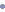 SIRA NOADI SOYADIÜNVANIe-POSTATELEFON1Oğuz KOCAMüdüroguz.koca1@hotmail.com055364438422İbrahim BÜLBÜLÖğretmeni_bulbul@hotmail.com053232841043Volkan KURUÖğretmenvolkankuru@hotmail.com050586874504Bayram SARIARSLANOkul Aile Birliği Başkanıbayramsariarslan80@hotmail.com053689176365İlknur SARIASLANOAB Yönetim Kurulu Üyesiilknur.80750@hotmail.com05379378312SIRA NOADI SOYADIÜNVANIe-POSTATELEFON1Oğuz KOCAMüdür oguz.koca1@hotmail.com055364438422Rahil KALAYÖğretmenrahilkalay@hotmail.com053741152333Gülşah KULANÖğretmengulsah_kulan@hotmail.com050559008214İlknur SARIASLANVeliilknur.80750@hotmail.com053993783125Şener SEÇKİNVelisenerseckin@hotmail.com05447128211GRAFİKLER VE ŞEKİLLER DİZİNİKISALTMALARTANIMLARGRAFİKLER VE ŞEKİLLER DİZİNİGİRİŞBÖLÜM 1: STRATEJİK PLAN HAZIRLIK SÜRECİKÜÇÜKÇINAR İLKOKULU 2015-2019 STRATEJİK PLANLAMA SÜRECİStratejik Planın Hukuki DayanaklarıHazırlık ÇalışmalarıSTRATEJİK PLAN MODELİBÖLÜM 2 : DURUM ANALİZİ2.1. TARİHİ GELİŞİM2.2. YASAL YÜKÜMLÜLÜKLER VE MEVZUAT ANALİZİ2.3. FAALİYET ALANLARI İLE ÜRÜN VE HİZMETLER2.4. PAYDAŞ ANALİZİ2.4.1. Paydaşların Tespiti2.4.2. Paydaşların Önceliklendirilmesi2.4.3. Paydaşların Değerlendirilmesi2.4.4. Paydaş Görüşlerin Alınması Ve Değerlendirilmesi2.5. KURUM İÇİ ANALİZ VE ÇEVRE ANALİZİ2.5.1. Kurum İçi Analiz2.5.2. Çevre Analizi2.5.3. PEST Analizi2.5.4. Üst Politika Belgeleri2.5.5. GZFT (SWOT) Analizi2.5.6. Gelişim/Sorun Alanları2.5.7. SP Plan MimarisiBÖLÜM 3: GELECEĞE YÖNELİM3.1. Misyon3.2. Vizyon3.3. Temel İlke ve Değerler3.4. Stratejik Plan Genel Tablosu3.5. Tema 1:Okulumuzda eğitim-öğretim ortamının daha kaliteli, sağlıklı ve çağdaş olmasını sağlamak.3.6.Tema 2:Okulumuzu, öğrencilerin kendini ifade edebilecekleri, boş zamanlarını geçirmek isteyecekleri cazibe merkezi haline getirmek.3.7.Tema 3:Çalışanların mutlu olduğu ve kendini geliştirebildiği bir okul iklimi oluşturmak BÖLÜM 4MALİYETLENDİRMEBÖLÜM 5 İZLEME ve DEĞERLENDİRMEEKLER 1.      SP Üst Kurulu    2.      SP Ekibi    3.      Paydaş Listesi    4.      Paydaş Analizi MatrisiİÇİNDEKİLERTABLOLARTablo: 1 Stratejik Plan Hazırlama Takvimi tablosuTablo: 2  Küçükçınar İlkokulu Faaliyet Alanları. Ürün ve HizmetlerTablo: 3 Kurum örgütsel yapısıTablo: 4 Yönetici sayısıTablo: 5 Öğretmen  sayısıTablo: 6 Öğretmen yaş dağılımıTablo: 7 Öğretmen hizmet süreleriTablo: 8 Memur-Hizmetli dağılımıTablo: 9 Karşılaştırmalı öğretmen-öğrenci dağılımıTablo:10 Öğrenci mevcut listesiTablo: 11Yıllara göre Ortalama sınıf mevcutlarTablo: 12 Sosyal alanlar ve kapasite listesi Tablo: 13 Sınıf tekrarı yapan öğrenci listesi Tablo: 14 Teknolojik araç listesiTablo: 15 Gelir tablosuTablo: 16 Gelir-Gider  tablosuTablo:   17 Tahmini Maliyet TablosuTablo:   18İzleme Değerlendirme iş takvimi tablosuTablo:   19 Stratejik Paydaş listesiŞEKİLLERŞekil: 1 SP modeliŞekil: 2 Mevzuat Analiz ModeliTARİHEYLEMSTRATEJİK PLAN HAZIRLIKLARISTRATEJİK PLAN HAZIRLIKLARI01.01.201431.03.2014Stratejik Plan Ekibi İl AR-GE Birimine bildirildi.01.01.201431.03.2014İlçe Milli Eğitim Müdürlüğünün yaptığı stratejik plan eğitimine gidildi.DURUM ANALİZİDURUM ANALİZİ01.04.201431.05.2014Tarihi Gelişim01.04.201431.05.2014Mevzuat Analizi01.04.201431.05.2014Faaliyet Alanları01.04.201431.05.2014Ürün ve Hizmetler01.04.201431.05.2014Kurum İçi Ve Dışı Analizler01.04.201431.05.2014Üst Politika Belgeleri01.04.201431.05.2014Gelişim Alanlarının BelirlenmesiGELECEĞE YÖNELİMGELECEĞE YÖNELİM01.05.201429.05.2015Misyon-Vizyon, Temel İlke ve Değerler01.05.201429.05.2015Temalar01.05.201429.05.2015Stratejik Amaçlar01.05.201429.05.2015Stratejik Hedefler01.05.201429.05.2015Performans Göstergeleri01.05.201429.05.2015Stratejiler01.05.201429.05.2015Faaliyet ve Projeler01.05.201429.05.2015Maliyetlendirme01.05.201429.05.2015İzleme ve Değerlendirme01.05.201429.05.2015Planın sene başı öğretmen kurulunda revize edilmesi01.05.201429.05.2015Okul aile birliği genel kurul toplantısında planın onaylanması          İL AR-GE BİRİMİNİN İNCELEMESİ VE DEĞERLENDİRMESİ          İL AR-GE BİRİMİNİN İNCELEMESİ VE DEĞERLENDİRMESİ29.09.2015Planın İl AR-GE birimine bildirilmesi29.09.2015Planın okul web sitesinde yayınlanmasıFAALİYET ALANI: EĞİTİM FAALİYET ALANI: YÖNETİM İŞLERİHizmet-1Eğitim Hizmetleri:Okulda eğitimin düzenli olarak işleyişini sağlamaDers dışı eğitim çalışmalarının işleyişini sağlama İlçe MEM koordinesinde yürütülen farklı konulardaki eğitim programlarının uygulanmasını sağlamak Öğrencilerin kişisel ve sosyal açıdan değerler açısından donanması için değerler eğitimi almalarını sağlamak Ders programı ile zaman çizelgesini hazırlamak Öğrencilerin zararlı alışkanlıklardan uzak ve güven içinde eğitim almalarını sağlamakEngelli öğrencilerle ilgili tedbirler almakHizmet-7: Öğrenci işleri hizmetiÖğrenci Kayıt alanlarının ve eğitim bölgelerinin İlçe MEM ve Muhtarlıklar Aracılığı İle OluşturmakÖğrencilerin kayıt, nakil ve mezuniyet işlemlerini yürütmek Okul Demokrasi Meclisleri Projesini Uygulamak Öğrenci Sağlık Taramaları İle Aşı Uygulamalarını Toplum Sağlığı Merkezi ve Aile Hekimliği Vasıtasıyla Yapılmasını Sağlamak Disiplin İşlemlerini YürütmekHizmet-2: Kültürel Çalışmalar Bilimsel, sosyal ve kültürel çalışmaları yürütmek Belirli gün ve haftalarla ilgili etkinlikleri yürütmek İnceleme, tanıma ve araştırma amaçlı gezilerin düzenlenmesini sağlamak Öğrencilerin değerler eğitimlerini almalarını sağlamakOkulda okuma alışkanlığının artırıcı çalışmalar yapmak. Atatürk Sevgisi, Milli Tarih, Kültür ve Dil Bilincinin Yerleşmesini Sağlayıcı Çalışmalar Yapmak 7-Sergi, Panel, Konferans, Seminer gibi etkinlikler düzenlemekHizmet-8: Personel işleri hizmetiHizmet içi eğitim     Özlük haklarıSendikal HizmetlerOkulda öğretmenler için uygun dinlenme ortamları hazırlamak Öğretmenler günü ile ilgili programlar hazırlamak Hizmet iç eğitim ihtiyaçlarını belirlemek ve üst birimleri bilgilendirmekPersonelin kişisel gelişimlerini hizmet içi eğitim yoluyla tamamlamalarını sağlamak Yenilikçi ve uzaktan eğitim faaliyetlerinden personelin faydalanmasını sağlamakPersoneli hizmet içi eğitim faaliyetleri hakkında bilgilendirmek             Hizmet-3:Spor Etkinlikleri Çeşitli spor dallarında öğrencilerin yetişmesi için gerekli egzersizlerin ve çalışmaların yapılmasını sağlamak ve bu öğrencilerin ilgili yarışmalara katılmak için gerekli işlemleri yerine getirmek Milli ve mahalli bayram günleri ile ilgili törenlere katılmak Satranç, Dama, Mangala gibi zekâ oyunlarının öğrencilerle tanınıp oynanmasını sağlamak Hizmet-9: Mali İşlemlerPersonelin her türlü özlük işlemlerinden okuldan yapılabilecek olanları İl MEM koordinesi ile yürütmek -MEBBİS sistemi üzerinden e-personel modülün de personelle ilgili bilgileri güncel tutmak ve kişisel verileri korumak Kurum Bütçesini Hazırlama ve Yürütme Personelin maaş. ücret, emeklilik vs. iş ve işlemlerinin KBS Sisteminde sağlıklı bir şekilde yürütülmesi için tedbirler almak Alım-Satım İşlerini Yapmak Taşınırlarla ilgili iş ve işlerin KBS Sisteminde Taşınır Eşya Modülü üzerinden sağlıklı bir şekilde yürütülmesi için tedbirler almak Okul ali birliği gelir ve giderlerinin T EFBİS modülüne işlenmesini sağlama FAALİYET ALANI: ÖĞRETİMFAALİYET ALANI: YETİŞKİN EĞİTİMİ VE VELİLERLE İLİŞKİLERHizmet-4:Öğretim HizmetleriProgram geliştirme çalışmalarına katkıda bulunmaÖğrenci başarısını geliştirmek için çalışmalar yapmak Öğretim programları, yöntem ve teknikler, ölçme ve değerlendirme çalışmalarında öğretmen, öğrenci ve velileri bilgilendirmek Hizmet-10: Velilerle İlgili HizmetlerVeli toplantılarıVeli iletişim hizmetleriOkul-Aile Birliği faaliyetleriAnne Eğitimi ÇalışmalaHizmet-5: Rehberlik HizmetleriOkuldaki rehberlik hizmetlerini planlama Rehberlik hizmetlerinin yürütülmesi ile ilgili gerekli kurul ve komisyonları kurma ve çalıştırma RAM ile ilgili iş birliği yapmaKaynaştırma eğitimi alan bireylerle ilgili iş ve işlemleri yapma Şiddet eylem planını hazırlama ve uygulamaHizmet-11:Denetim Hizmetlerinin YürütülmesiOkul içindeki şikâyetlerin değerlendirilmesini sağlama Ön İnceleme işlemlerinin yürütülmesini t akip etme denetim çalışmalarının sonuçlarını inceleme ve değerlendirmeOkuldaki iş ve işlemlerin denetime hazır halde olmasını sağlamaMevzuatın uygulanmasında tereddüde düşülen hususlarda üst birimlerden görüş alma ve bunu paylaşmaHizmet-6:Kurtarma ve Koruma HizmetleriOkuldaki arama, kurtarma ve koruma hizmetleri için il mem ve afad hizmetleri birimi koordinesinde hazırlanması gereken planları hazırlama Okuldaki arama, kurtarma ve koruma hizmetleri için il mem ve afad hizmetleri birimi koordinesinde kurulması gerekli ekipleri kurma, bunlara eğitim verme ve görevlerini tebliğ etme Her hangi bir felaket ve tehlike anında okulun boşaltılması ve toplanma yerlerinde toplanması için gerekli planlamaları, yer tespitlerini ve tatbikatları yapma, sonuçları paylaşma ve ilgili üst birimlere rapor etme Okulun nöbet görevlerini planlama ve ilgililere tebliğ etme Yangın söndürme donanımlarını tedarik etme ve kontrollerini yaptırma PAYDAŞLARİÇ PAYDAŞİÇ PAYDAŞDIŞ PAYDAŞYARARLANICIPaydaşın Kurum Faaliyetlerini Etkileme DerecesiPaydaşın Taleplerine verilen ÖnemSonuçPAYDAŞLARİÇ PAYDAŞİÇ PAYDAŞDIŞ PAYDAŞYARARLANICINEDEN PAYDAŞ‘’Tam 5,  Çok 4,  Orta 3,  Az 2,  Hiç 1’’‘’Tam 5,  Çok 4,  Orta 3,  Az 2,  Hiç 1’’SonuçPAYDAŞLARİÇ PAYDAŞİÇ PAYDAŞDIŞ PAYDAŞYARARLANICINEDEN PAYDAŞ1,2,3 İzle4,5 Bilgilendir1,2,3 Gözet4,5 Birlikte ÇalışSonuçPaydaşlarFaaliyet Alanı 1Faaliyet Alanı 1Faaliyet Alanı 1Faaliyet Alanı 2Faaliyet Alanı 2Faaliyet Alanı 2PaydaşlarÜ/H 1Ü/H 2Ü/H 3Ü/H 1Ü/H 2Ü/H 3Paydaş 1Paydaş 2                        EtkiÖnemZayıfGüçlüÖnemsizİzleBilgilendirÖnemliÇıkarlarını gözet, Çalışmalara dâhil etBirlikte çalışSıraNoGöreviErkekKadınToplam1Müdür1012Müdür Yrd.000SıraNoBranşıErkekKadınToplam1Sınıf Öğretmeni3142Y.Dil(İngilizce)0003Din Kültürü Ve Ahlak Bilgisi0004Okul Öncesi Öğretmeni0105Rehber Öğretmen000TOPLAMTOPLAM325Öğretmenlerin Yaş İtibari ile DağılımıKişi Sayısı20-30130-40240-50350+...-ÖğretmenlerinHizmet SüreleriKişi Sayısı 1-3 Yıl-4-6 Yıl17-10 Yıl-11-15 Yıl516-20 Yıl-Sıra NoGöreviErkekKadınEğitim DurumuHizmet YılıToplamÖĞRETMENÖĞRENCİÖĞRENCİÖĞRENCİOKULToplam öğretmen sayısıÖğrenci sayısıÖğrenci sayısıToplam öğrenci sayısıÖğretmen başına düşen öğrenci sayısıKızErkekToplam öğrenci sayısıÖğretmen başına düşen öğrenci sayısı524587815,6Küçükçınarİlkokulu  Öğrenci Sayısı DağılımıKüçükçınarİlkokulu  Öğrenci Sayısı DağılımıKüçükçınarİlkokulu  Öğrenci Sayısı DağılımıKüçükçınarİlkokulu  Öğrenci Sayısı DağılımıKüçükçınarİlkokulu  Öğrenci Sayısı DağılımıKüçükçınarİlkokulu  Öğrenci Sayısı DağılımıKüçükçınarİlkokulu  Öğrenci Sayısı DağılımıKüçükçınarİlkokulu  Öğrenci Sayısı DağılımıKüçükçınarİlkokulu  Öğrenci Sayısı DağılımıKüçükçınarİlkokulu  Öğrenci Sayısı Dağılımı2011-20122011-20122011-20122012-20132012-20132012-20132013-20142013-20142013-2014SINIFLARKETKETKETANASINIFLARI41620471199181.SINIFLAR67134162039122.SINIFLAR611176713414183.SINIFLAR77146111767134.SINIFLAR5712771461016TOPLAM28487627487528 4977Yıllara Göre Ortalama Sınıf MevcutlarıYıllara Göre Ortalama Sınıf MevcutlarıYıllara Göre Ortalama Sınıf MevcutlarıYıllara Göre Ortalama Sınıf MevcutlarıYıllara Göre Ortalama Sınıf Mevcutları20112012201320141515,21515,4Sosyal alanlar ve kapasiteleriSosyal alanlar ve kapasiteleriSosyal alanlar ve kapasiteleriTesisin adıKapasitesi (Kişi Sayısı)AlanıKantin00Çok Amaçlı Salon00Kütüphane00Sınıf Tekrarı Yapan Öğrenci SayısıSınıf Tekrarı Yapan Öğrenci SayısıSınıf Tekrarı Yapan Öğrenci SayısıÖğretim YılıToplam Öğrenci SayısıSınıf Tekrarı Yapan Öğrenci Sayısı201276120137502014770PERFORMANS GÖSTERGESİMEVCUT DURUMMEVCUT DURUMMEVCUT DURUMPERFORMANS HEDEFLERİPERFORMANS GÖSTERGESİ20122013201420191.sınıfa kayıtlı öğrencilerden Okul öncesi eğitim alan öğrenci oranı (%)951001001001.sınıfa kayıtlı öğrencilerden Okul öncesi eğitim alan öğrenci sayısı172012-İlkokulu tamamlama oranı100100100100Toplam (Özürlü+Özürsüz) 0-10 gün arası  devamsızlığı olan öğrenci oranı1,751,201,121Toplam (Özürlü+Özürsüz) 0-10 gün arası  devamsızlığı olan öğrenci sayısı4330Toplam (Özürlü+Özürsüz) 10-20 gün arası  devamsızlığı olan öğrenci oranı----Toplam (Özürlü+Özürsüz) 10-20 gün arası  devamsızlığı olan öğrenci sayısı----Toplam (Özürlü+Özürsüz) 20 günden çok devamsızlığı olan öğrenci oranı----Toplam (Özürlü+Özürsüz) 20 günden çok devamsızlığı olan öğrenci sayısı----PERFORMANS GÖSTERGESİMEVCUT DURUMMEVCUT DURUMMEVCUT DURUMPERFORMANS HEDEFLERİPERFORMANS GÖSTERGESİ2012201320142019Okulda düzenlenen sanatsal,bilimsel,kültürel ve Sportif faaliyet sayısı0013Öğrenci başına okunan kitap sayısı32363750Öğrenci ve Velilere yönelik düzenlenen şenlik ve Etkinlik sayısı1223Adı ve SoyadıGöreviKatıldığı Çalışmanın AdıKatıldığı YılBelge NoOğuz KOCAMüdürBilgisayar ve İnternet Kullanım kursu 2008Oğuz KOCAMüdürÖzel Eğitim Semineri2010Oğuz KOCAMüdürAfet ve Acil Durum Hazırlık Uygulamaları Semineri2012Oğuz KOCAMüdürİlköğretim Kurumları Standartları Semineri2012Oğuz KOCAMüdürEğitimde Fatih Projesi Teknoloji ve Liderlik Forumu Kursu2012Oğuz KOCAMüdürTeknoloji ve Tasarım Kursu2013Oğuz KOCAMüdürYeniden Yapılandırma Sürecinde İlkokul Yönetiminin Geliştirilmesi Semineri2015Adı ve SoyadıBranşıKatıldığı Çalışmanın AdıKatıldığı YılBelge Noİbrahim BÜLBÜLSınıfÖğretmeniÖzel Eğitim Semineri2010İbrahim BÜLBÜLSınıfÖğretmeniTemel Eğitim Öğretmenlerinin Mesleki Gelişim Eğitimi Programı2012İsmail KÜÇÜKBENLİSınıfÖğretmeniBilgisayar ve İnternet Kullanım Kursu2008İsmail KÜÇÜKBENLİSınıfÖğretmeniÖzel Eğitim Semineri2010İsmail KÜÇÜKBENLİSınıfÖğretmeniTemel Eğitim Öğretmenlerinin Mesleki Gelişim Eğitimi Programı2012Rahil KALAYSınıfÖğretmeniÖzel Eğitim Semineri2010Rahil KALAYSınıfÖğretmeniTemel Eğitim Öğretmenlerinin Mesleki Gelişim Eğitimi Programı2012Volkan KURUSınıfÖğretmeniÖzel Eğitim Semineri2010Volkan KURUSınıfÖğretmeniTemel Eğitim Öğretmenlerinin Mesleki Gelişim Eğitimi Programı2012Volkan KURUSınıfÖğretmeniBilgisayar ve İnternet Kullanım Kursu2013Gülşah KULANAna Sınıf ÖğretmeniÇevreye Uyum Eğitim Semineri2009Gülşah KULANAna Sınıf ÖğretmeniTemel Eğitim Öğretmenlerinin Mesleki Gelişim Eğitimi Programı2012Araç-Gereçler2014Bilgisayar5Projeksiyon4İnternet bağlantısı1Okul Web Sayfası takip oranı80Bilgisayar Lab.1Okul/kurumun İnternet sitesi1Personel/e-mail adresi oranı%100Kaynaklar201220132014Okul aile Birliği Gelirleri---Kantin Kira Gelirleri ---Diğer  Gelirler---TOPLAM ---YILLAR201220122013201320142014HARCAMA KALEMLERİGELİRGİDERGELİRGİDERGELİRGİDERTemizlikKüçük onarımBilgisayar harcamalarıBüro makinaları harc.TelefonYemekSosyal faaliyetlerKırtasiyeVergi harç vs…………..…GENELGENELMilli ve manevi değerleri gözetmekMükemmellik ve sürekli gelişimyenilikçilikHukukun üstünlüğüGüçlü iletişimÇözüm odaklı yönetim anlayışıSosyal sorumluluk bilinciİnsana saygı ve güvenTeknolojiye uyumÇevre bilinci gelişmişlikKaliteli hizmet anlayışıFırsat eşitliğiEtkin ve verimli kaynak kullanımıGörev ve sorumluluk bilinciİşbirliği ve katılımcılıkSTRATEJİK AMAÇLARIMIZSTRATEJİK AMAÇLARIMIZSTRATEJİKAMAÇ: 1Okulumuzda eğitim-öğretim ortamının daha kaliteli, sağlıklı ve çağdaş olmasını sağlamak.STRATEJİK AMAÇ 2:Güvenli bir okul ortamı oluşturmak.STRATEJİK AMAÇ 3:Okulumuzu, öğrencilerin kendini ifade edebilecekleri, boş zamanlarını geçirmek isteyecekleri cazibe merkezi haline getirmek.STRATEJİK AMAÇ 4:Çalışanların mutlu olduğu ve kendini geliştirebildiği bir okul iklimi oluşturmak.STRATEJİK AMAÇ 5:Velileriyle ortak amaca kilitlenmiş ve bu amaç için çalışan okul olabilmekSTRATEJİK AMAÇ 1:Okulumuzda eğitim-öğretim ortamının daha kaliteli, sağlıklı ve çağdaş olmasını sağlamak.HEDEF 1.1Mevcut binanın fiziki yapısı 2019 yılına kadar nitelikli bir eğitim için yeniden düzenlenecektir. FAALİYETLER:1. 2017–2018 Öğretim yılı içinde okulun iç ve dış boyası tamamlanacaktır.2. 2018–2019 Öğretim yılına okul lavabolarının daha sağlıklı olması sağlanacaktır..3. 2018–2019 öğretim yılından sonra lavaboların hijyen ve temizliği (sıvı sabun, kağıt havlu, tuvalet kağıdı ) standart hale getirilecektirPERFORMANS GÖSTERGESİSınıf kitaplıklarına kazandırılan kitap sayısıLavaboların yeniden düzenlenmesi ve gerekli donanımlarının sağlanması,SORUMLU EKİPMüdür (Oğuz KOCA)HEDEF 1.2Mevcut bina donanımı 2017 yıl sonuna kadar nitelikli bir eğitim için yeniden düzenlenecektir.FAALİYETLER:1. 2017–2018 öğretim yılında sınıfların öğretmen masası ve sandalyeleri yenilenecektir2. 2015–2016 Öğretim yılından itibaren sınıf ve koridorlar her gün temizlenecek ve paspaslanacaktır. Pencereler her ay öğrenci sıraları her hafta silinecektir.PERFORMANS GÖSTERGESİÖğretmenler odası ve sınıfların masa ve sandalyelerin yenilenmesi,Okulun sürekli temiz tutulması.SORUMLU EKİPMüdür (Oğuz KOCA)HEDEF 1.32013–2014 öğretim yılında %6  devamsızlık/öğrenci olan devamsızlık oranının 2015–2016 öğretim yılında 5 devamsızlık/öğrenci düzeyine çekilecektir. Diğer yıllarda ise 1 puan aşağıya çekilecektir.FAALİYETLER:    1. 2014–2015 öğretim yılından itibaren devamsızlık yapan öğrenci velilerine cep telefonlarına veya elektronik posta adreslerine mesaj çekilerek haber verilecektir2.  Velilerimize e-okul sistemi tanıtılacaktır3. Okul kurallarına uymakta zorlanan, davranışlarıyla sorunlar oluşturan ve parçalanmış ailelerden gelen öğrenciler sene başında tespit edilecek ve İzleme Ekibi (1 idareci ve 2 öğretmenden oluşan ekip ) kurularak öğrencilerle görüşülecek ve gerekli görülen öğrencilere ev ziyareti yapılacaktır4. Devamsız öğrencilerin sorunlarını tespit etmek ve çözümde yardımcı olmak için sınıf öğretmeni, ilgili müdür yardımcısı, Rehber öğretmenle ayda bir toplantılar yapılacaktır.PERFORMANS GÖSTERGESİDevamsızlık oranlarıVelilerle yapılan görüşme, Ev ziyareti, Veli toplantı sayılarıSORUMLU EKİPOğuz KOCA (Müdür) İbrahim BÜLBÜL (Sınıf Öğrt.)Rahil KALAY (Sınıf Öğrt.)STRATEJİK AMAÇ 2:Güvenli bir okul ortamı oluşturmak.HEDEF 2.1Okulumuzun güvenliği artırılarak öğrencilerin kendilerini güvende hissetmesi sağlanacaktır.FAALİYETLER:    1. 2014–2015 Öğretim yılından itibaren okul güvenliği için kolluk kuvvetlerinden gerekli yardım istenecektir.2.  Her yıl, şiddetin önlenmesi için eylem planı oluşturulacak ve plan doğrultusunda çalışmalar yürütülecektir.3. Her yıl öğrencilere “Stresle Başa Çıkma”, “Çatışma Çözme”, “Hayır Diyebilme” ve “Öfke Kontrolü” konularında seminer organize edilecektir.PERFORMANS GÖSTERGESİGiriş ve çıkışların nöbetçi öğretmen eliyle yapılmasıYaşanan güvenlik olaylarının oranıSORUMLU EKİPTüm öğretmenlerSTRATEJİK AMAÇ 3:Okulumuzu, öğrencilerin kendini ifade edebilecekleri, boş zamanlarını geçirmek isteyecekleri cazibe merkezi haline getirmek.HEDEF 3.1Okulumuzun sınıf kütüphanelerinde öğrencilerin bir yılda okuduğu kitap sayısı 2014–2015 öğretim yılında 15’den 2015–2016 öğretim yılında 20’ye çıkarılacak. Her yıl bu 3 kitap artırılacaktır.FAALİYETLER:1. Her yıl öğrencilerin ilgisini çeken ve düzeylerine uygun 20 kitap sınıf kütüphanelerine kazandırılacaktır.2.  Kulüp çalışmalarında ve derslerde okuma saati ayrılacaktır.3. Yıl sonlarında en çok kitap okuyan öğrenciler ödüllendirilecektir.4. 2014–2015 öğretim yılından itibaren sorumlu  öğretmenler okuma çalışmalarıyla ilgili çalışmalar yürütecek ve hedefin gerçekleştirilmesi için gerekli çalışmayı yapacaktır.PERFORMANS GÖSTERGESİÖğrencilerin okuduğu kitap sayısıYapılan kitap okuma etkinlikleriSORUMLU EKİPTüm öğretmenlerHEDEF 3.2Okulumuzda sosyal faaliyetler gelenek haline getirilecektir.FAALİYETLER:1. Öğrencilerimizin yerel, ulusal ve uluslararası resim, şiir, fen bilimleri alanında yarışmalara katılımları sağlanacaktır.2. Ders yılı sonunda şiir dinletisi düzenlenecek ve gelenek haline getirilecektir.3. Yılsonu eğlenceleri düzenlenecek ve gelenek haline getirilecektir.PERFORMANS GÖSTERGESİÖğrencilerin katıldığı yarışma sayısıYapılan sosyal ve kültürel faaliyetleriSORUMLU EKİPOğuz KOCA (Müdür) İbrahim BÜLBÜL (Sınıf Öğrt.)STRATEJİK AMAÇ 4:Çalışanların mutlu olduğu ve kendini geliştirebildiği bir okul iklimi oluşturmak.HEDEF 4.1Personelin verimliliği ve memnuniyet oranı 2014–2015 öğretim yılında 4,3’den 4,4’e çıkarılacaktır.FAALİYETLER:1. Öğretmen arkadaşlarla birlikte her yıl iki yemek, 1 sanatsal etkinliğe katılım gerçekleştirilecektir.2. Her yıl en az bir kez eğitimle ilgili konuda bir uzmanın katıldığı konferans katılım sağlanacaktır.3. 2015–2016 öğretim yılında “Diyalog Ekibi” kurulacak ve personel ile okulun işleyişi, yönetimi ve diğer konularda oluşabilecek sorunlarda kazan-kazan yöntemiyle çözüm aranacaktır.PERFORMANS GÖSTERGESİPersonel için düzenlenen sosyal ve eğitici etkinliklerSorunların çözülme yöntemi ve sonuçlarıDiyalog Ekibinin kurulması, yaptığı toplantı ve faaliyetlerSORUMLU EKİPOğuz KOCA (Müdür ) Volkan KURU (Sınıf Öğrt.) Rahil KALAY (Sınıf Öğrt.)STRATEJİK AMAÇ 5:Velileriyle ortak amaca kilitlenmiş ve bu amaç için çalışan okul olabilmek.HEDEF 5.1.Öğrenci-okul-veli işbirliği kuvvetlendirmek için veli toplantısı katılım oranı %80’den 2014–2015 öğretim yılında %85’e yükseltilecektir. Oran her yıl 5 puan geliştirilecektir.FAALİYETLER:1.  2015–2016 öğretim yılında okulumuzun web sitesinde güncellenerek velilerimiz için bilgilendirme (Okul, ders, sınavlar, öğretmenlerle ilgili) sayfası açılacak2. Veli Toplantılarında alınan kararlar ilan edilecek ve takibi sağlanarak alınan karaların uygulamaya geçtiği gösterilecek.3. Okulumuzda 2015–2016 öğretim yılından itibaren yılda en az bir defa veli bilgilendirme semineri düzenlenecektir.4. Velilerimize e-okul sistemi tanıtılacak ve öğrenci takibinde yararlanmaları sağlanacaktır.5. Her yıl %3 oranında veli ziyaretleri gerçekleştirilecek. (Sınıf öğretmeni, bir idareci ve rehber öğretmenden oluşan ekip tarafından)PERFORMANS GÖSTERGESİVeli toplantılarına katılım oranı,Veli memnuniyeti anketi sonuçlarıVeli ziyaret sayılarıSORUMLU EKİPOğuz KOCA (Müdür ) İsmail KÜÇÜKBENLİ (Sınıf Öğrt.)Stratejik AmaçlarYıllara Göre MaliyetlerYıllara Göre MaliyetlerYıllara Göre MaliyetlerYıllara Göre Maliyetler Stratejik Amaç No2015201620172018AMAÇ 1        Hedef-1300300300        Hedef-2200200200        Hedef-3AMAÇ 2        Hedef-1        Hedef-2        Hedef-3AMAÇ 3        Hedef-15050        Hedef-2        Hedef-3AMAÇ 4        Hedef-1        Hedef-2        Hedef-3AMAÇ 5        Hedef-1  0000        Hedef-2        Hedef-3GENEL TOPLAM0550550500PERFORMANS GÖSTERGESİMEVCUT DURUMMEVCUT DURUMMEVCUT DURUMPERFORMANS HEDEFLERİPERFORMANS GÖSTERGESİ2012201320142019Anasınıfı şube sayısı1110Anasınıflarında derslik başına düşen öğrenci sayısı20111815İlkokulda  derslik  sayısı4444İlkokulda derslik başına düşen öğrenci sayısı15,21515,415Kütüphanedeki kitap sayısı0Kütüphaneden faydalanan öğrenci oranı0Bilgisayar sayısı (BT sınıfı hariç)5555S.NoTedbirSorumlu BirimlerKoordinatör Birim1Sınıf mevcutları ile ilgili hedefler doğrultusunda oluşacak fiziki mekân ihtiyacının karşılanması ile ilgili çalışmalar yapılacaktır.Okul Aile Birliği Yönetim Kurulu,HayırseverlerOkul Müdürlüğü 2Okulumuzun ders ve laboratuvar araç-gereçleri, makine-teçhizat dahil her türlü donatım malzemesi ihtiyaçlarını, öğretim programlarına ve teknolojik gelişmelere uygun olarak zamanında karşılanması için tedbirler alınacaktır.Okul Aile Birliği Yönetim KuruluOkul MüdürlüğüPERFORMANS GÖSTERGESİMEVCUT DURUMMEVCUT DURUMMEVCUT DURUMPERFORMANS HEDEFLERİPERFORMANS GÖSTERGESİ2012201320142019Okul memnuniyet anketlerindeki öğrenci memnuniyet oranı (%)83889196Okul  memnuniyet anketlerindeki veli memnuniyet oranı (%)76839296Paydaşlarla yapılan toplantı vb. faaliyet sayısı4567Paydaşlarla işbirliği içinde uygulamaya konulan proje sayısı3346Kurumsal yapının iyileştirmesine yönelik yapılan uygulama sayısı (anket, görüşme vb.)43510S.NoTedbirSorumlu BirimlerKoordinatör Birim1Eğitim alanında yeni uygulama ve bilimsel gelişmelerin izlenmesi, değerlendirilmesi ve ilgili birimlerle paylaşılması sağlanacaktır.Okul MüdürlüğüSınıf ÖğretmenleriOkul Müdürlüğü2Müdürlüğümüzün her alanda gerçekleştirdiği tüm çalışmalar paydaşlarımızla paylaşılacak, memnuniyet derecelerini ölçmek için çalışmalar yapılacaktırOkul MüdürlüğüSınıf ÖğretmenleriOkul Müdürlüğü3Karar alma ve hesap verme süreçlerine iç ve dış paydaşlar dâhil edilecektir.Okul MüdürlüğüSınıf ÖğretmenleriOkul Müdürlüğü4Projelerin, teklifi, yazımı, yürütülmesi ve sürdürülebilirliği başta olmak üzere proje yönetim süreçlerinin tamamı etkin bir şekilde yürütülecektir.Okul MüdürlüğüSınıf ÖğretmenleriOkul Müdürlüğü5Sosyal sorumluluk bilinci içinde topluma hizmet etme amacını göz ardı etmeden toplum içerisinde toplumun ihtiyaçlarını karşılamaya dönük faaliyetlerde bulunulacaktır. Kurum toplam kalite anlayışı içerisinde ekolojik dengeye duyarlı, çevreye saygılı, sosyal ve kültürel faaliyet çalışmalarına paydaşlarıyla beraber yürütecektirOkul MüdürlüğüSınıf ÖğretmenleriOkul MüdürlüğüTEMALARSTRTAEJİK AMAÇLAR – HEDEFLERTAHMİNİ MALİYETTAHMİNİ MALİYETTAHMİNİ MALİYETTAHMİNİ MALİYETTAHMİNİ MALİYETTAHMİNİ MALİYETTEMALARSTRTAEJİK AMAÇLAR – HEDEFLER20152016201720182019% ORANISTRATEJİK AMAÇ 1--100250200%55   Stratejik Hedef 1.1--STRATEJİK AMAÇ 2--250200%45      Stratejik Hedef 2.1--100100Stratejik Hedef 2.2--10050      Stratejik Hedef 2.3--5050STRATEJİK AMAÇ 3--      Stratejik Hedef 3.1--      Stratejik Hedef 3.2--      Stratejik Hedef 3.3--TOPLAM MALİYET350450200TOPLAM MALİYETTOPLAM MALİYET1000 TL1000 TL1000 TL1000 TL1000 TL1000 TLİZLEME VE DEĞERLENDİRME İZLEME VE DEĞERLENDİRME İZLEME VE DEĞERLENDİRME İZLEME VE DEĞERLENDİRME İzleme DeğerlendirmeDönemiSüreç AçıklamasıZaman KapsamıPerformans Programı 3’er Aylık İzleme RaporlarıOkul Birimleri tarafından sorumlu oldukları göstergeler ile ilgili gerçekleşme durumlarına ilişkin verilerin toplanması ve değerlendirilmesi.Göstergelerin gerçekleşme durumları hakkında hazırlanan raporun üst yöneticiye sunulması ve gerekli değerlendirmelerin yapılması.Ocak-Nisan-Temmuz-Ekim DönemiYıllık İzleme Ve DeğerlendirmeOkul Birimleri tarafından sorumlu oldukları göstergeler ile ilgili yılsonu gerçekleşme durumlarına ilişkin verilerin toplanması ve değerlendirilmesi.Üst yönetici başkanlığında diğer birim yöneticileriyle yılsonu gerçekleşmelerinin, gösterge hedeflerinden sapmaların ve sapma nedenlerin değerlendirilerek gerekli tedbirlerin alınmasıOcak AyındaSTRATEJİK PLAN ÜST KURULUSIRA NOADI SOYADIÜNVANIe-POSTATELEFON1Oğuz KOCAMüdüroguz.koca1@hotmail.com055364438422İbrahim BÜLBÜLÖğretmeni_bulbul@hotmail.com053232841043Volkan KURUÖğretmenvolkankuru@hotmail.com050586874504Bayram SARIARSLANOkul Aile Birliği Başkanıbayramsariarslan80@hotmail.com053689176365İlknur SARIASLANOAB Yönetim Kurulu Üyesiilknur.80750@hotmail.com05379378312SIRA NOADI SOYADIÜNVANIe-POSTATELEFON1Oğuz KOCAMüdür oguz.koca1@hotmail.com055364438422Rahil KALAYÖğretmenrahilkalay@hotmail.com053741152333Gülşah KULANÖğretmengulsah_kulan@hotmail.com050559008214İlknur SARIASLANVeliilknur.80750@hotmail.com053993783125Şener SEÇKİNVelisenerseckin@hotmail.com05447128211PAYDAŞLARPAYDAŞ TÜRÜİP: İç PaydaşDP: Dış PaydaşYP: Yararlanıcı PaydaşPAYDAŞ NİTELİĞİTP: Temel OrtakSP: Stratejik OrtakÖNCELİĞİA: Birlikte Çalış(Güçlü/Önemli)B: Çıkarlarını (Gözet(Zayıf/Önemli)C: Bilgilendir(Güçlü/Önemsiz)D: İzle(Zayıf/Önemsiz)Sumbas KaymakamlığıDPTPAİlçe Milli Eğitim Müdürlüğü Yönetici ve ÇalışanlarıDPTPAYönetici ve ÖğretmenlerİPTPAÖğrencilerimizİPTPAVelilerimizİPTPARAMDPTPAOkul MüdürlükleriDPTPAİlçe Toplum  Sağlığı MerkeziDPSPDKöy MuhtarlıklarıDPSPD-CHayırseverlerDPSPA-BEğitim Sendikaları Şube BaşkanlıklarıDPSPA-B-C-DPAYDAŞLARİÇ PAYDAŞDIŞ PAYDAŞHİZMET ALANNEDEN PAYDAŞPaydaşın Kurum Faaliyetlerini Etkileme DerecesiPaydaşın Taleplerine Verilen ÖnemPaydaşın Taleplerine Verilen ÖnemSonuçPAYDAŞLARİÇ PAYDAŞDIŞ PAYDAŞHİZMET ALANNEDEN PAYDAŞTam  5" "Çok  4", "Orta  3", "Az  2", "Hiç  1"Tam  5" "Çok  4", "Orta  3", "Az  2", "Hiç  1"Tam  5" "Çok  4", "Orta  3", "Az  2", "Hiç  1"SonuçPAYDAŞLARİÇ PAYDAŞDIŞ PAYDAŞHİZMET ALANNEDEN PAYDAŞ1,2,3 İzle
4,5 Bilgilendir1,2,3 İzle
4,5 Bilgilendir1,2,3 Gözet4,5 Birlikte Çalış SonuçSumbas KaymakamlığıXKurumumuzun üstü konumunda olup, hesap verilecek mercidir.555Bilgilendir, Birlikte çalış İlçe Milli Eğitim Müdürlüğü XAmaçlarımıza Ulaşmada Destek İçin İş birliği İçinde Olmamız Gereken Kurum 555Bilgilendir, Birlikte çalış Yönetici ve ÖğretmenlerxXHizmet veren personeldir444Bilgilendir, Birlikte çalışVeliler XXDoğrudan ve Dolaylı Hizmet Alan 555Bilgilendir, Birlikte çalış Okul Aile Birliği XXAmaçlarımıza Ulaşmada Destek İçin İş birliği İçinde Olmamız Gereken Kurum555Bilgilendir, Birlikte Çalış Öğrenciler XXVaroluş sebebimiz 112İzle, Gözet OkullarXİlk ve Ortaokullar  konumundadır. Ortaöğretimler stratejik ortağımızdır.114İzle, Birlikte Çalışİlçe Toplum Sağlığı MerkeziXSağlık taramaları yapar ve koruyucu sağlık önlemleri alır.114İzle, Birlikte ÇalışSendikalarXPersonel örgütlenmesi yapar.114İzle, Birlikte ÇalışMuhtarlıklarXHalk ile iletişimi gerçekleştirir.114İzle, Birlikte ÇalışTürk Telekom İl MüdürlüğüXHaberleşme ve iletişim eksikliklerini giderir.114İzle, Birlikte Çalış